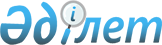 "2018-2020 жылдарға арналған Т. Рысқұлов ауданы ауылдық округтерінің бюджеттері туралы" Т. Рысқұлов аудандық мәслихатының 2017 жылғы 22 желтоқсандағы № 22-4 шешіміне өзгерістер енгізу туралыЖамбыл облысы Т. Рысқұлов аудандық мәслихатының 2018 жылғы 5 желтоқсандағы № 33-4 шешімі. Жамбыл облысы Әділет департаментінде 2018 жылғы 11 желтоқсанда № 4018 болып тіркелді
      РҚАО-ның ескертпесі.

      Құжаттың мәтінінде түпнұсқаның пунктуациясы мен орфографиясы сақталған.
      Қазақстан Республикасының 2008 жылғы 4 желтоқсандағы Бюджет кодексінің 109-1 бабына, "Қазақстан Республикасындағы жергілікті мемлекеттік басқару және өзін-өзі басқару туралы" Қазақстан Республикасының 2001 жылғы 23 қаңтардағы Заңының 6 бабына және "2018-2020 жылдарға арналған аудандық бюджет туралы" Т. Рысқұлов аудандық мәслихатының 2017 жылдың 14 желтоқсандағы № 21-4 шешіміне өзгерістер енгізу туралы Т. Рысқұлов аудандық мәслихатының 2018 жылдың 28 қарашадағы № 32-4 шешіміне (нормативтік құқықтық актілерді мемлекеттік тіркеу тізілімінде № 4001 болып тіркелген) сәйкес Т.Рысқұлов аудандық мәслихаты ШЕШІМ ҚАБЫЛДАДЫ:
      1. "2018-2020 жылдарға арналған Т.Рысқұлов ауданы ауылдық округтерінің бюджеттері туралы" Т. Рысқұлов аудандық мәслихатының 2017 жылдың 22 желтоқсандағы № 22-4 шешіміне (нормативтік құқықтық актілерді мемлекеттік тіркеу тізілімінде № 3653 болып тіркелген, 2018 жылдың 23 қаңтардағы "Құлан таңы" газетіне жарияланған) келесі өзгерістер енгізілсін:
      Құлан ауылдық округі бойынша:
      1) тармақшада:
      "517 801" сандары "536 305" сандарымен ауыстырылсын;
      "80 327" сандары "78 005" сандарымен ауыстырылсын;
      "432 433" сандары "453 364" сандарымен ауыстырылсын;
      2) тармақшада:
      "517 801" сандары "536 305" сандарымен ауыстырылсын.
      Луговой ауылдық округі бойынша:
      1) тармақшада:
      "217 820" сандары "218 193" сандарымен ауыстырылсын;
      "22 899" сандары "21 198" сандарымен ауыстырылсын;
      "187 161" сандары "189 308" сандарымен ауыстырылсын;
      2) тармақшада:
      "217 820" сандары "218 193" сандарымен ауыстырылсын.
      Ақбұлақ ауылдық округі бойынша:
      1) тармақшада:
      "74 763" сандары "76 888" сандарымен ауыстырылсын;
      "5 152" сандары "6 096" сандарымен ауыстырылсын;
      "67 945" сандары "69 155" сандарымен ауыстырылсын;
      2) тармақшада:
      "74 763" сандары "76 888" сандарымен ауыстырылсын.
      Абай ауылдық округі бойынша:
      1) тармақшада:
      "43 129" сандары "41 709" сандарымен ауыстырылсын;
      "3 985" сандары "3 839" сандарымен ауыстырылсын;
      "37 778" сандары "36 521" сандарымен ауыстырылсын;
      2) тармақшада:
      "43 129" сандары "41 709" сандарымен ауыстырылсын.
      Қарақыстақ ауылдық округі бойынша:
      1) тармақшада:
      "148 120" сандары "141 071" сандарымен ауыстырылсын;
      "6 969" сандары "6 784" сандарымен ауыстырылсын;
      "139 058" сандары "132 157" сандарымен ауыстырылсын;
      2) тармақшада:
      "148 120" сандары "141 071" сандарымен ауыстырылсын.
      Жаңатұрмыс ауылдық округі бойынша:
      1) тармақшада:
      "82 445" сандары "82 062" сандарымен ауыстырылсын;
      "3 831" сандары "3 308" сандарымен ауыстырылсын;
      "78 594" сандары "78 740" сандарымен ауыстырылсын;
      2) тармақшада:
      "82 445" сандары "82 062" сандарымен ауыстырылсын.
      Көкдөнен ауылдық округі бойынша:
      1) тармақшада:
      "81 569" сандары "87 066" сандарымен ауыстырылсын;
      "3 908" сандары "7 779" сандарымен ауыстырылсын;
      "75 794" сандары "78 215" сандарымен ауыстырылсын;
      2) тармақшада:
      "81 569" сандары "87 066" сандарымен ауыстырылсын.
      Көгершін ауылдық округі бойынша:
      1) тармақшада:
      "87 155" сандары "84 251" сандарымен ауыстырылсын;
      "7 394" сандары "13 731" сандарымен ауыстырылсын;
      "76 377" сандары "67 167" сандарымен ауыстырылсын;
      2) тармақшада:
      "87 155" сандары "84 251" сандарымен ауыстырылсын.
      Құмарық ауылдық округі бойынша:
      1) тармақшада:
      "57 302" сандары "58 886" сандарымен ауыстырылсын;
      "6 262" сандары "6 899" сандарымен ауыстырылсын;
      "47 168" сандары "48 145" сандарымен ауыстырылсын;
      2) тармақшада:
      "57 302" сандары "58 886" сандарымен ауыстырылсын.
      Ақыртөбе ауылдық округі бойынша:
      1) тармақшада:
      "86 797" сандары "84 088" сандарымен ауыстырылсын;
      "4 560" сандары "6 894" сандарымен ауыстырылсын;
      "82 175" сандары "77 179" сандарымен ауыстырылсын;
      2) тармақшада:
      "86 797" сандары "84 088" сандарымен ауыстырылсын.
      Өрнек ауылдық округі бойынша:
      1) тармақшада:
      "95 657" сандары "85 584" сандарымен ауыстырылсын;
      "5 317" сандары "5 925" сандарымен ауыстырылсын;
      "90 189" сандары "79 540" сандарымен ауыстырылсын;
      2) тармақшада:
      "95 657" сандары "85 584" сандарымен ауыстырылсын.
      Тереңөзек ауылдық округі бойынша:
      1) тармақшада:
      "51 480" сандары "51 510" сандарымен ауыстырылсын;
      "3 102" сандары "4 822" сандарымен ауыстырылсын;
      "48 192" сандары "46 543" сандарымен ауыстырылсын.
      2) тармақшада:
      "51 480" сандары "51 510" сандарымен ауыстырылсын.
      3. Аталған шешімнің 1, 2, 3, 4, 5, 6, 7, 8, 9, 10, 11, 12 қосымшалары осы шешімнің 1, 2, 3, 4, 5, 6, 7, 8, 9, 10, 11, 12 қосымшаларына сәйкес жаңа редакцияда мазмұндалсын.
      4. Осы шешімнің орындалуына бақылау және интернет ресурстарында жариялауды аудандық мәслихаттың экономика, қаржы, бюджет және жергілікті өзін-өзі басқару мәселелері жөніндегі тұрақты комиссиясына жүктелсін.
      5. Осы шешім әділет органдарында мемлекеттік тіркеуге алынған күннен бастап күшіне енеді және 2018 жылдың 1 қаңтарынан бастап қолданылады. Құлан ауылдық округінің 2018 жылға арналған аудандық бюджеті Луговой ауылдық округінің 2018 жылға арналған аудандық бюджеті Ақбұлақ ауылдық округінің 2018 жылға арналған аудандық бюджеті Абай ауылдық округінің 2018 жылға арналған аудандық бюджеті Қарақыстақ ауылдық округінің 2018 жылға арналған аудандық бюджеті Жаңатұрмыс ауылдық округінің 2018 жылға арналған аудандық бюджеті Көкдөнен ауылдық округінің 2018 жылға арналған аудандық бюджеті Көгершін ауылдық округінің 2018 жылға арналған аудандық бюджеті Құмарық ауылдық округінің 2018 жылға арналған аудандық бюджеті Ақыртөбе ауылдық округінің 2018 жылға арналған аудандық бюджеті Өрнек ауылдық округінің 2018 жылға арналған аудандық бюджеті Тереңөзек ауылдық округінің 2018 жылға арналған аудандық бюджеті
					© 2012. Қазақстан Республикасы Әділет министрлігінің «Қазақстан Республикасының Заңнама және құқықтық ақпарат институты» ШЖҚ РМК
				
      Аудандық мәслихат сессиясының төрағасы 

М. Иманбаев

      Аудандық мәслихат хатшысы 

Т. Джаманбаев
Т. Рысқұлов аудандық мәслихаттың
2018 жылғы 05 желтоқсандағы
№ 33-4 шешіміне 1 қосымшаТ. Рысқұлов аудандық мәслихаттың
2017 жылғы 22 желтоқсандағы
№ 22-4 шешіміне 1 қосымша
Санаты
Санаты
Санаты
Кірістер атауы 
сомасы, мың теңге
Сыныбы
Сыныбы
Сыныбы
Сыныбы
сомасы, мың теңге
Ішкі сыныбы
Ішкі сыныбы
Ішкі сыныбы
сомасы, мың теңге
1
2
3
4
4
5
I. КІРІСТЕР
I. КІРІСТЕР
536305
1
Салықтық түсімдер
Салықтық түсімдер
78005
01
Табыс салығы
Табыс салығы
25651
2
Жеке табыс салығы
Жеке табыс салығы
25651
04
Меншікке салынатын салықтар
Меншікке салынатын салықтар
52245
1
Мүлікке салынатын салықтар
Мүлікке салынатын салықтар
940
3
Жер салығы
Жер салығы
1220
4
Көлік құралдарына салынатын салық
Көлік құралдарына салынатын салық
50085
05
Тауарларға, жұмыстарға және қызметтерге салынатын ішкі салықтар
Тауарларға, жұмыстарға және қызметтерге салынатын ішкі салықтар
109
4
Кәсіпкерлік және кәсіби қызметті жүргізгені үшін алынатын алымдар
Кәсіпкерлік және кәсіби қызметті жүргізгені үшін алынатын алымдар
109
2
Салықтық емес түсімдер
Салықтық емес түсімдер
4936
01
Мемлекеттік меншіктен түсетін кірістер
Мемлекеттік меншіктен түсетін кірістер
39
5
Мемлекет меншігіндегі мүлікті жалға беруден түсетін кірістер
Мемлекет меншігіндегі мүлікті жалға беруден түсетін кірістер
39
04
Мемлекеттік бюджеттен қаржыландырылатын, сондай-ақ Қазақстан Республикасы Ұлттық Банкінің бюджетінен (шығыстар сметасынан) ұсталатын және қаржыландырылатын мемлекеттік мекемелер салатын айыппұлдар, өсімпұлдар, санкциялар, өндіріп алулар
Мемлекеттік бюджеттен қаржыландырылатын, сондай-ақ Қазақстан Республикасы Ұлттық Банкінің бюджетінен (шығыстар сметасынан) ұсталатын және қаржыландырылатын мемлекеттік мекемелер салатын айыппұлдар, өсімпұлдар, санкциялар, өндіріп алулар
0
1
Мұнай секторы ұйымдарынан түсетін түсімдерді қоспағанда, мемлекеттік бюджеттен қаржыландырылатын, сондай-ақ Қазақстан Республикасы Ұлттық Банкінің бюджетінен (шығыстар сметасынан) ұсталатын және қаржыландырылатын мемлекеттік мекемелер салатын айыппұлдар, өсімпұлдар, санкциялар, өндіріп алулар
Мұнай секторы ұйымдарынан түсетін түсімдерді қоспағанда, мемлекеттік бюджеттен қаржыландырылатын, сондай-ақ Қазақстан Республикасы Ұлттық Банкінің бюджетінен (шығыстар сметасынан) ұсталатын және қаржыландырылатын мемлекеттік мекемелер салатын айыппұлдар, өсімпұлдар, санкциялар, өндіріп алулар
0
06
Басқа да салықтық емес түсімдер
Басқа да салықтық емес түсімдер
4897
1
Өзге де салықтық емес түсімдер
Өзге де салықтық емес түсімдер
4897
4
Трансферттердің түсімдері
Трансферттердің түсімдері
453364
02
Мемлекеттік басқарудың жоғары тұрған органдарынан түсетін трансферттер
Мемлекеттік басқарудың жоғары тұрған органдарынан түсетін трансферттер
453364
3
Аудандардың (облыстық маңызы бар қаланың) бюджетінен трансферттер
Аудандардың (облыстық маңызы бар қаланың) бюджетінен трансферттер
453364
Шығыстар атауы
Функционалдық топ 
Функционалдық топ 
Функционалдық топ 
Функционалдық топ 
сомасы, мың теңге
Бюджеттік бағдарламалардың әкімшісі
Бюджеттік бағдарламалардың әкімшісі
Бюджеттік бағдарламалардың әкімшісі
сомасы, мың теңге
Бағдарлама
Бағдарлама
сомасы, мың теңге
1
2
3
4
5
II. ШЫҒЫНДАР
536305
01
Жалпы сипаттағы мемлекеттік қызметтер 
37712
124
Аудандық маңызы бар қала, кент, ауыл, ауылдық округ әкімінің аппараты
37712
001
Аудандық маңызы бар қала, ауыл, кент, ауылдық округ әкімінің қызметін қамтамасыз ету жөніндегі қызметтер
36254
022
Мемлекеттік органның күрделі шығыстары
908
032
Ведомстволық бағыныстағы мемлекеттік мекемелер мен ұйымдардың күрделі шығыстары
550
04
Білім беру
285914
124
Аудандық маңызы бар қала, кент, ауыл, ауылдық округ әкімінің аппараты
285059
004
Мектепке дейінгі тәрбие мен оқыту және мектерке дейін тәрбиелеу және оқыту ұйымдарында медициналық қызмет көрсетуді ұйымдастыру
285059
124
Аудандық маңызы бар қала, кент, ауыл, ауылдық округ әкімінің аппараты
855
005
Ауылдық жерлерде оқушыларды жақын жердегі мектепке дейін тегін алып баруды және одан алып кайтуды ұйымдастыру
855
07
Тұрғын үй-коммуналдық шаруашылық
108706
124
Аудандық маңызы бар қала, кент, ауыл, ауылдық округ әкімінің аппараты
54708
014
Елді мекендерді сумен жабдықтауды ұйымдастыру
54708
124
Аудандық маңызы бар қала, кент, ауыл, ауылдық округ әкімінің аппараты
53998
008
Елді мекендердегі көшелерді жарықтандыру
32398
009
Елді мекендердің санитариясын қамтамасыз ету
6145
011
Елді мекендерді абаттандыру мен көгалдандыру
15455
08
Мәдениет, спорт, туризм және ақпараттық кеңістік
17888
124
Аудандық маңызы бар қала, кент, ауыл, ауылдық округ әкімінің аппараты
17888
006
Жергілікті деңгейде мәдени-демалыс жұмысын қолдау
17888
13
 Басқалар 
14963
124
Аудандық маңызы бар қала, кент, ауыл, ауылдық округ әкімінің аппараты
14963
040
Өңірлерді дамытудың 2020 жылға дейінгі бағдарламасы шеңберінде өңірлерді экономикалық дамытуға жәрдемдесу бойынша шараларды іске асыруға ауылдық елді мекендерді жайластыруды шешуге арналған іс-шараларды іске асыру
14963
15
Трансферттер
71122
124
Аудандық маңызы бар қала, кент, ауыл, ауылдық округ әкімінің аппараты
71122
051
Мемлекеттік органдардың функцияларын мемлекеттік басқарудың төмен тұрған деңгейлерінен жоғарғы деңгейлерге беруге байланысты жоғары тұрған бюджеттерге берілетін ағымдағы нысаналы трансферттер
71122
Санаты
Санаты
Атауы
сомасы, мың теңге
Сыныбы 
Сыныбы 
сомасы, мың теңге
Ішкі сыныбы
Ішкі сыныбы
сомасы, мың теңге
1
2
3
4
5
5
Бюджеттік кредиттерді өтеу
0
01
Бюджеттік кредиттерді өтеу
0
1
Мемлекеттік бюджеттен берілген бюджеттік кредиттерді өтеу
0
2
Пайдаланылмаған бюджеттік кредиттердің сомаларын қайтару
0
Фукционалдық топ Атауы
Фукционалдық топ Атауы
Фукционалдық топ Атауы
Фукционалдық топ Атауы
сомасы, мың теңге
Бюджеттік бағдарламалардың әкімшісі
Бюджеттік бағдарламалардың әкімшісі
Бюджеттік бағдарламалардың әкімшісі
сомасы, мың теңге
Бағдарлама
Бағдарлама
1
2
3
4
5
ІV. Қаржы активтерімен операциялар бойынша сальдо
0
Қаржы активтерін сатып алу
0
Санаты
Санаты
Атауы
сомасы, мың теңге
Сыныбы 
Сыныбы 
Ішкі сыныбы
Ішкі сыныбы
1
2
3
4
5
6
Мемлекеттік қаржы активтерін сатудан түсетін түсімдер
0
01
Мемлекеттік қаржы активтерін сатудан түсетін түсімдер
0
1
Қаржы активтерін ел ішінде сатудан түсетін түсімдер
0
Фукционалдық топ Атауы
Фукционалдық топ Атауы
Фукционалдық топ Атауы
Фукционалдық топ Атауы
сомасы, мың теңге
Бюджеттік бағдарламалардың әкімшісі
Бюджеттік бағдарламалардың әкімшісі
Бюджеттік бағдарламалардың әкімшісі
сомасы, мың теңге
Бағдарлама
Бағдарлама
сомасы, мың теңге
1
2
3
4
5
V. Бюджет тапшылығы (профициті)
0
VI. Бюджет тапшылығын қаржыландыру (профицитін пайдалану)
0
Санаты
Санаты
Атауы
сомасы, мың теңге
Сыныбы
Сыныбы
Сыныбы
Ішкі сыныбы
Ішкі сыныбы
1
2
3
4
5
7
Қарыздар түсімі
0
01
Мемлекеттік ішкі қарыздар
0
2
Қарыз алу келісім-шарттары
0
Фукционалдық топ Атауы
Фукционалдық топ Атауы
Фукционалдық топ Атауы
Фукционалдық топ Атауы
сомасы, мың теңге
Бюджеттік бағдарламалардың әкімшісі
Бюджеттік бағдарламалардың әкімшісі
Бюджеттік бағдарламалардың әкімшісі
сомасы, мың теңге
Бағдарлама
Бағдарлама
сомасы, мың теңге
1
2
3
4
5
Қарыздарды өтеу
0
16
Қарыздарды өтеу
0
8
Бюджет қаражатының пайдаланылатын қалдықтары
0
01
Бюджет қаражаты қалдықтары
0
1
Бюджет қаражатының бос қалдықтары
0Т. Рысқұлов аудандық мәслихаттың
2018 жылғы 05 желтоқсандағы
№ 33-4 шешіміне 2 қосымшаТ. Рысқұлов аудандық мәслихаттың
2017 жылғы 22 желтоқсандағы
№ 22-4 шешіміне 2 қосымша
Санаты
Санаты
Кірістер атауы
сомасы, мың теңге
Сыныбы
Сыныбы
Сыныбы
Сыныбы
сомасы, мың теңге
Ішкі сыныбы
Ішкі сыныбы
Ішкі сыныбы
Ішкі сыныбы
сомасы, мың теңге
1
2
3
4
4
5
I. КІРІСТЕР
I. КІРІСТЕР
218193
1
Салықтық түсімдер
Салықтық түсімдер
21198
01
Табыс салығы
Табыс салығы
5707
2
Жеке табыс салығы
Жеке табыс салығы
5707
04
Меншікке салынатын салықтар
Меншікке салынатын салықтар
15491
1
Мүлікке салынатын салықтар
Мүлікке салынатын салықтар
397
3
Жер салығы
Жер салығы
463
4
Көлік құралдарына салынатын салық
Көлік құралдарына салынатын салық
14631
2
Салықтық емес түсімдер
Салықтық емес түсімдер
7687
01
Мемлекеттік меншіктен түсетін кірістер
Мемлекеттік меншіктен түсетін кірістер
13
5
Мемлекет меншігіндегі мүлікті жалға беруден түсетін кірістер
Мемлекет меншігіндегі мүлікті жалға беруден түсетін кірістер
13
04
Мемлекеттік бюджеттен қаржыландырылатын, сондай-ақ Қазақстан Республикасы Ұлттық Банкінің бюджетінен (шығыстар сметасынан) ұсталатын және қаржыландырылатын мемлекеттік мекемелер салатын айыппұлдар, өсімпұлдар, санкциялар, өндіріп алулар
Мемлекеттік бюджеттен қаржыландырылатын, сондай-ақ Қазақстан Республикасы Ұлттық Банкінің бюджетінен (шығыстар сметасынан) ұсталатын және қаржыландырылатын мемлекеттік мекемелер салатын айыппұлдар, өсімпұлдар, санкциялар, өндіріп алулар
0
1
Мұнай секторы ұйымдарынан түсетін түсімдерді қоспағанда, мемлекеттік бюджеттен қаржыландырылатын, сондай-ақ Қазақстан Республикасы Ұлттық Банкінің бюджетінен (шығыстар сметасынан) ұсталатын және қаржыландырылатын мемлекеттік мекемелер салатын айыппұлдар, өсімпұлдар, санкциялар, өндіріп алулар
Мұнай секторы ұйымдарынан түсетін түсімдерді қоспағанда, мемлекеттік бюджеттен қаржыландырылатын, сондай-ақ Қазақстан Республикасы Ұлттық Банкінің бюджетінен (шығыстар сметасынан) ұсталатын және қаржыландырылатын мемлекеттік мекемелер салатын айыппұлдар, өсімпұлдар, санкциялар, өндіріп алулар
0
06
Басқа да салықтық емес түсімдер
Басқа да салықтық емес түсімдер
7674
1
Өзге де салықтық емес түсімдер
Өзге де салықтық емес түсімдер
7674
4
Трансферттердің түсімдері
Трансферттердің түсімдері
189308
02
Мемлекеттік басқарудың жоғары тұрған органдарынан түсетін трансферттер
Мемлекеттік басқарудың жоғары тұрған органдарынан түсетін трансферттер
189308
3
Аудандардың (облыстық маңызы бар қаланың) бюджетінен трансферттер
Аудандардың (облыстық маңызы бар қаланың) бюджетінен трансферттер
189308
Шығыстар атауы
Функционалдық топ 
Функционалдық топ 
Функционалдық топ 
Функционалдық топ 
сомасы, мың теңге
Бюджеттік бағдарламалардың әкімшісі
Бюджеттік бағдарламалардың әкімшісі
Бюджеттік бағдарламалардың әкімшісі
сомасы, мың теңге
Бағдарлама
Бағдарлама
сомасы, мың теңге
1
2
3
4
5
II. ШЫҒЫНДАР
218193
01
Жалпы сипаттағы мемлекеттік қызметтер 
32789
124
Аудандық маңызы бар қала, кент, ауыл, ауылдық округ әкімінің аппараты
32789
001
Аудандық маңызы бар қала, ауыл, кент, ауылдық округ әкімінің қызметін қамтамасыз ету жөніндегі қызметтер
31334
022
Мемлекеттік органның күрделі шығыстары
1455
04
Білім беру
152682
124
Аудандық маңызы бар қала, кент, ауыл, ауылдық округ әкімінің аппараты
152682
004
Мектепке дейінгі тәрбие мен оқыту және мектерке дейін тәрбиелеу және оқыту ұйымдарында медициналық қызмет көрсетуді ұйымдастыру
152682
07
Тұрғын үй-коммуналдық шаруашылық
12329
124
Аудандық маңызы бар қала, кент, ауыл, ауылдық округ әкімінің аппараты
3134
014
Елді мекендерді сумен жабдықтауды ұйымдастыру
3134
124
Аудандық маңызы бар қала, кент, ауыл, ауылдық округ әкімінің аппараты
9195
008
Елді мекендердегі көшелерді жарықтандыру
2111
009
Елді мекендердің санитариясын қамтамасыз ету
841
011
Елді мекендерді абаттандыру мен көгалдандыру
6243
08
Мәдениет, спорт, туризм және ақпараттық кеңістік
6777
124
Аудандық маңызы бар қала, кент, ауыл, ауылдық округ әкімінің аппараты
6777
006
Жергілікті деңгейде мәдени-демалыс жұмысын қолдау
6777
13
 Басқалар 
9479
124
Аудандық маңызы бар қала, кент, ауыл, ауылдық округ әкімінің аппараты
9479
040
Өңірлерді дамытудың 2020 жылға дейінгі бағдарламасы шеңберінде өңірлерді экономикалық дамытуға жәрдемдесу бойынша шараларды іске асыруға ауылдық елді мекендерді жайластыруды шешуге арналған іс-шараларды іске асыру
9479
15
Трансферттер
4137
124
Аудандық маңызы бар қала, кент, ауыл, ауылдық округ әкімінің аппараты
4137
051
Мемлекеттік органдардың функцияларын мемлекеттік басқарудың төмен тұрған деңгейлерінен жоғарғы деңгейлерге беруге байланысты жоғары тұрған бюджеттерге берілетін ағымдағы нысаналы трансферттер
4137
Санаты
Санаты
Атауы
сомасы, мың теңге
Сыныбы
Сыныбы
сомасы, мың теңге
Ішкі сыныбы
Ішкі сыныбы
сомасы, мың теңге
1
2
3
4
5
5
Бюджеттік кредиттерді өтеу
0
01
Бюджеттік кредиттерді өтеу
0
1
Мемлекеттік бюджеттен берілген бюджеттік кредиттерді өтеу
0
2
Пайдаланылмаған бюджеттік кредиттердің сомаларын қайтару
0
Фукционалдық топ Атауы
Фукционалдық топ Атауы
Фукционалдық топ Атауы
Фукционалдық топ Атауы
сомасы, мың теңге
Бюджеттік бағдарламалардың әкімшісі
Бюджеттік бағдарламалардың әкімшісі
Бюджеттік бағдарламалардың әкімшісі
сомасы, мың теңге
Бағдарлама
Бағдарлама
сомасы, мың теңге
1
2
3
4
5
ІV. Қаржы активтерімен операциялар бойынша сальдо
0
Қаржы активтерін сатып алу
0
Санаты
Санаты
Атауы
сомасы, мың теңге
Сыныбы 
Сыныбы 
сомасы, мың теңге
Ішкі сыныбы
Ішкі сыныбы
сомасы, мың теңге
1
2
3
4
5
6
Мемлекеттік қаржы активтерін сатудан түсетін түсімдер
0
01
Мемлекеттік қаржы активтерін сатудан түсетін түсімдер
0
1
Қаржы активтерін ел ішінде сатудан түсетін түсімдер
0
Фукционалдық топ Атауы
Фукционалдық топ Атауы
Фукционалдық топ Атауы
Фукционалдық топ Атауы
сомасы, мың теңге
Бюджеттік бағдарламалардың әкімшісі
Бюджеттік бағдарламалардың әкімшісі
Бюджеттік бағдарламалардың әкімшісі
сомасы, мың теңге
Бағдарлама
Бағдарлама
сомасы, мың теңге
1
2
3
4
5
V. Бюджет тапшылығы (профициті)
0
VI. Бюджет тапшылығын қаржыландыру (профицитін пайдалану)
0
Санаты
Санаты
Атауы
сомасы, мың теңге
Сыныбы 
Сыныбы 
Ішкі сыныбы
Ішкі сыныбы
1
2
3
4
5
7
Қарыздар түсімі
0
01
Мемлекеттік ішкі қарыздар
0
2
Қарыз алу келісім-шарттары
0
Бюджеттік бағдарламалардың әкімшісі
Бюджеттік бағдарламалардың әкімшісі
Бюджеттік бағдарламалардың әкімшісі
Бағдарлама
Бағдарлама
1
2
3
4
5
Қарыздарды өтеу
0
16
Қарыздарды өтеу
0
8
Бюджет қаражатының пайдаланылатын қалдықтары
0
01
Бюджет қаражаты қалдықтары
0
1
Бюджет қаражатының бос қалдықтары
0Т. Рысқұлов аудандық мәслихаттың
2018 жылғы 05 желтоқсандағы
№ 33-4 шешіміне 3 қосымшаТ. Рысқұлов аудандық мәслихаттың
2017 жылғы 22 желтоқсандағы
№ 22-4 шешіміне 3 қосымша
Санаты
Санаты
Санаты
Кірістер атауы 
сомасы, мың теңге
Сыныбы
Сыныбы
Сыныбы
Сыныбы
сомасы, мың теңге
Ішкі сыныбы
Ішкі сыныбы
Ішкі сыныбы
сомасы, мың теңге
1
2
3
4
4
5
I. КІРІСТЕР
I. КІРІСТЕР
76888
1
Салықтық түсімдер
Салықтық түсімдер
6096
01
Табыс салығы
Табыс салығы
336
2
Жеке табыс салығы
Жеке табыс салығы
336
04
Меншікке салынатын салықтар
Меншікке салынатын салықтар
5760
1
Мүлікке салынатын салықтар
Мүлікке салынатын салықтар
130
3
Жер салығы
Жер салығы
217
4
Көлік құралдарына салынатын салық
Көлік құралдарына салынатын салық
5413
2
Салықтық емес түсімдер
Салықтық емес түсімдер
1637
04
Мемлекеттік бюджеттен қаржыландырылатын, сондай-ақ Қазақстан Республикасы Ұлттық Банкінің бюджетінен (шығыстар сметасынан) ұсталатын және қаржыландырылатын мемлекеттік мекемелер салатын айыппұлдар, өсімпұлдар, санкциялар, өндіріп алулар
Мемлекеттік бюджеттен қаржыландырылатын, сондай-ақ Қазақстан Республикасы Ұлттық Банкінің бюджетінен (шығыстар сметасынан) ұсталатын және қаржыландырылатын мемлекеттік мекемелер салатын айыппұлдар, өсімпұлдар, санкциялар, өндіріп алулар
0
1
Мұнай секторы ұйымдарынан түсетін түсімдерді қоспағанда, мемлекеттік бюджеттен қаржыландырылатын, сондай-ақ Қазақстан Республикасы Ұлттық Банкінің бюджетінен (шығыстар сметасынан) ұсталатын және қаржыландырылатын мемлекеттік мекемелер салатын айыппұлдар, өсімпұлдар, санкциялар, өндіріп алулар
Мұнай секторы ұйымдарынан түсетін түсімдерді қоспағанда, мемлекеттік бюджеттен қаржыландырылатын, сондай-ақ Қазақстан Республикасы Ұлттық Банкінің бюджетінен (шығыстар сметасынан) ұсталатын және қаржыландырылатын мемлекеттік мекемелер салатын айыппұлдар, өсімпұлдар, санкциялар, өндіріп алулар
0
06
Басқа да салықтық емес түсімдер
Басқа да салықтық емес түсімдер
1637
1
Өзге де салықтық емес түсімдер
Өзге де салықтық емес түсімдер
1637
4
Трансферттердің түсімдері
Трансферттердің түсімдері
69155
02
Мемлекеттік басқарудың жоғары тұрған органдарынан түсетін трансферттер
Мемлекеттік басқарудың жоғары тұрған органдарынан түсетін трансферттер
69155
3
Аудандардың (облыстық маңызы бар қаланың) бюджетінен трансферттер
Аудандардың (облыстық маңызы бар қаланың) бюджетінен трансферттер
69155
Шығыстар атауы
Функционалдық топ
Функционалдық топ
Функционалдық топ
Функционалдық топ
сомасы, мың теңге
Бюджеттік бағдарламалардың әкімшісі
Бюджеттік бағдарламалардың әкімшісі
Бюджеттік бағдарламалардың әкімшісі
сомасы, мың теңге
Бағдарлама
Бағдарлама
сомасы, мың теңге
1
2
3
4
5
II. ШЫҒЫНДАР
76888
01
Жалпы сипаттағы мемлекеттік қызметтер 
24270
124
Аудандық маңызы бар қала, кент, ауыл, ауылдық округ әкімінің аппараты
24270
001
Аудандық маңызы бар қала, ауыл, кент, ауылдық округ әкімінің қызметін қамтамасыз ету жөніндегі қызметтер
22535
022
Мемлекеттік органның күрделі шығыстары
535
032
Ведомстволық бағыныстағы мемлекеттік мекемелер мен ұйымдардың күрделі шығыстары
1200
04
Білім беру
37426
124
Аудандық маңызы бар қала, кент, ауыл, ауылдық округ әкімінің аппараты
33104
004
Мектепке дейінгі тәрбие мен оқыту және мектерке дейін тәрбиелеу және оқыту ұйымдарында медициналық қызмет көрсетуді ұйымдастыру
33104
124
Аудандық маңызы бар қала, кент, ауыл, ауылдық округ әкімінің аппараты
4322
005
Ауылдық жерлерде оқушыларды жақын жердегі мектепке дейін тегін алып баруды және одан алып кайтуды ұйымдастыру
4322
07
Тұрғын үй-коммуналдық шаруашылық
4173
124
Аудандық маңызы бар қала, кент, ауыл, ауылдық округ әкімінің аппараты
1570
014
Елді мекендерді сумен жабдықтауды ұйымдастыру
1570
124
Аудандық маңызы бар қала, кент, ауыл, ауылдық округ әкімінің аппараты
2603
008
Елді мекендердегі көшелерді жарықтандыру
1000
009
Елді мекендердің санитариясын қамтамасыз ету
422
011
Елді мекендерді абаттандыру мен көгалдандыру
1181
08
Мәдениет, спорт, туризм және ақпараттық кеңістік
6681
124
Аудандық маңызы бар қала, кент, ауыл, ауылдық округ әкімінің аппараты
6681
006
Жергілікті деңгейде мәдени-демалыс жұмысын қолдау
6681
13
 Басқалар 
3104
124
Аудандық маңызы бар қала, кент, ауыл, ауылдық округ әкімінің аппараты
3104
040
Өңірлерді дамытудың 2020 жылға дейінгі бағдарламасы шеңберінде өңірлерді экономикалық дамытуға жәрдемдесу бойынша шараларды іске асыруға ауылдық елді мекендерді жайластыруды шешуге арналған іс-шараларды іске асыру
3104
15
Трансферттер
1234
124
Аудандық маңызы бар қала, кент, ауыл, ауылдық округ әкімінің аппараты
1234
051
Мемлекеттік органдардың функцияларын мемлекеттік басқарудың төмен тұрған деңгейлерінен жоғарғы деңгейлерге беруге байланысты жоғары тұрған бюджеттерге берілетін ағымдағы нысаналы трансферттер
1234
Санаты
Санаты
Атауы
сомасы, мың теңге
Сыныбы
Сыныбы
сомасы, мың теңге
Ішкі сыныбы
Ішкі сыныбы
сомасы, мың теңге
1
2
3
4
5
5
Бюджеттік кредиттерді өтеу
0
01
Бюджеттік кредиттерді өтеу
0
1
Мемлекеттік бюджеттен берілген бюджеттік кредиттерді өтеу
0
2
Пайдаланылмаған бюджеттік кредиттердің сомаларын қайтару
0
Фукционалдық топ Атауы
Фукционалдық топ Атауы
Фукционалдық топ Атауы
Фукционалдық топ Атауы
сомасы, мың теңге
Бюджеттік бағдарламалардың әкімшісі
Бюджеттік бағдарламалардың әкімшісі
Бюджеттік бағдарламалардың әкімшісі
сомасы, мың теңге
Бағдарлама
Бағдарлама
сомасы, мың теңге
1
2
3
4
5
ІV. Қаржы активтерімен операциялар бойынша сальдо
0
Қаржы активтерін сатып алу
0
Санаты
Санаты
Атауы
сомасы, мың теңге
Сыныбы
Сыныбы
сомасы, мың теңге
Ішкі сыныбы
Ішкі сыныбы
сомасы, мың теңге
1
2
3
4
5
6
Мемлекеттік қаржы активтерін сатудан түсетін түсімдер
0
01
Мемлекеттік қаржы активтерін сатудан түсетін түсімдер
0
1
Қаржы активтерін ел ішінде сатудан түсетін түсімдер
0
Фукционалдық топ Атауы
Фукционалдық топ Атауы
Фукционалдық топ Атауы
Фукционалдық топ Атауы
сомасы, мың теңге
Бюджеттік бағдарламалардың әкімшісі
Бюджеттік бағдарламалардың әкімшісі
Бюджеттік бағдарламалардың әкімшісі
сомасы, мың теңге
Бағдарлама
Бағдарлама
сомасы, мың теңге
1
2
3
4
5
V. Бюджет тапшылығы (профициті)
0
VI. Бюджет тапшылығын қаржыландыру (профицитін пайдалану)
0
Санаты
Санаты
Атауы
сомасы, мың теңге
Сыныбы 
Сыныбы 
Ішкі сыныбы
Ішкі сыныбы
1
2
3
4
5
7
Қарыздар түсімі
0
01
Мемлекеттік ішкі қарыздар
0
2
Қарыз алу келісім-шарттары
0
Фукционалдық топ Атауы
Фукционалдық топ Атауы
Фукционалдық топ Атауы
Фукционалдық топ Атауы
сомасы, мың теңге
Бюджеттік бағдарламалардың әкімшісі
Бюджеттік бағдарламалардың әкімшісі
Бюджеттік бағдарламалардың әкімшісі
сомасы, мың теңге
Бағдарлама
Бағдарлама
сомасы, мың теңге
1
2
3
4
5
Қарыздарды өтеу
0
16
Қарыздарды өтеу
0
8
Бюджет қаражатының пайдаланылатын қалдықтары
0
01
Бюджет қаражаты қалдықтары
0
1
Бюджет қаражатының бос қалдықтары
0Т. Рысқұлов аудандық мәслихаттың
2018 жылғы 05 желтоқсандағы
№ 33-4 шешіміне 4 қосымшаТ. Рысқұлов аудандық мәслихаттың
2017 жылғы 22 желтоқсандағы
№ 22-4 шешіміне 4 қосымша
Санаты
Санаты
Санаты
Кірістер атауы 
сомасы, мың теңге
Кірістер атауы 
сомасы, мың теңге
Сыныбы
Сыныбы
Сыныбы
Сыныбы
Сыныбы
сомасы, мың теңге
Ішкі сыныбы
Ішкі сыныбы
Ішкі сыныбы
Ішкі сыныбы
сомасы, мың теңге
1
2
3
4
4
4
5
I. КІРІСТЕР
I. КІРІСТЕР
I. КІРІСТЕР
41709
1
Салықтық түсімдер
Салықтық түсімдер
Салықтық түсімдер
3839
01
Табыс салығы
Табыс салығы
Табыс салығы
730
2
Жеке табыс салығы
Жеке табыс салығы
Жеке табыс салығы
730
04
Меншікке салынатын салықтар
Меншікке салынатын салықтар
Меншікке салынатын салықтар
3109
1
Мүлікке салынатын салықтар
Мүлікке салынатын салықтар
Мүлікке салынатын салықтар
107
3
Жер салығы
Жер салығы
Жер салығы
215
4
Көлік құралдарына салынатын салық
Көлік құралдарына салынатын салық
Көлік құралдарына салынатын салық
2787
05
Тауарларға, жұмыстарға және қызметтерге салынатын ішкі салықтар
Тауарларға, жұмыстарға және қызметтерге салынатын ішкі салықтар
Тауарларға, жұмыстарға және қызметтерге салынатын ішкі салықтар
0
4
Кәсіпкерлік және кәсіби қызметті жүргізгені үшін алынатын алымдар
Кәсіпкерлік және кәсіби қызметті жүргізгені үшін алынатын алымдар
Кәсіпкерлік және кәсіби қызметті жүргізгені үшін алынатын алымдар
0
2
Салықтық емес түсімдер
Салықтық емес түсімдер
Салықтық емес түсімдер
1349
04
Мемлекеттік бюджеттен қаржыландырылатын, сондай-ақ Қазақстан Республикасы Ұлттық Банкінің бюджетінен (шығыстар сметасынан) ұсталатын және қаржыландырылатын мемлекеттік мекемелер салатын айыппұлдар, өсімпұлдар, санкциялар, өндіріп алулар
Мемлекеттік бюджеттен қаржыландырылатын, сондай-ақ Қазақстан Республикасы Ұлттық Банкінің бюджетінен (шығыстар сметасынан) ұсталатын және қаржыландырылатын мемлекеттік мекемелер салатын айыппұлдар, өсімпұлдар, санкциялар, өндіріп алулар
Мемлекеттік бюджеттен қаржыландырылатын, сондай-ақ Қазақстан Республикасы Ұлттық Банкінің бюджетінен (шығыстар сметасынан) ұсталатын және қаржыландырылатын мемлекеттік мекемелер салатын айыппұлдар, өсімпұлдар, санкциялар, өндіріп алулар
0
1
Мұнай секторы ұйымдарынан түсетін түсімдерді қоспағанда, мемлекеттік бюджеттен қаржыландырылатын, сондай-ақ Қазақстан Республикасы Ұлттық Банкінің бюджетінен (шығыстар сметасынан) ұсталатын және қаржыландырылатын мемлекеттік мекемелер салатын айыппұлдар, өсімпұлдар, санкциялар, өндіріп алулар
Мұнай секторы ұйымдарынан түсетін түсімдерді қоспағанда, мемлекеттік бюджеттен қаржыландырылатын, сондай-ақ Қазақстан Республикасы Ұлттық Банкінің бюджетінен (шығыстар сметасынан) ұсталатын және қаржыландырылатын мемлекеттік мекемелер салатын айыппұлдар, өсімпұлдар, санкциялар, өндіріп алулар
Мұнай секторы ұйымдарынан түсетін түсімдерді қоспағанда, мемлекеттік бюджеттен қаржыландырылатын, сондай-ақ Қазақстан Республикасы Ұлттық Банкінің бюджетінен (шығыстар сметасынан) ұсталатын және қаржыландырылатын мемлекеттік мекемелер салатын айыппұлдар, өсімпұлдар, санкциялар, өндіріп алулар
0
06
Басқа да салықтық емес түсімдер
Басқа да салықтық емес түсімдер
Басқа да салықтық емес түсімдер
1349
1
Өзге де салықтық емес түсімдер
Өзге де салықтық емес түсімдер
Өзге де салықтық емес түсімдер
1349
4
Трансферттердің түсімдері
Трансферттердің түсімдері
Трансферттердің түсімдері
36521
02
Мемлекеттік басқарудың жоғары тұрған органдарынан түсетін трансферттер
Мемлекеттік басқарудың жоғары тұрған органдарынан түсетін трансферттер
Мемлекеттік басқарудың жоғары тұрған органдарынан түсетін трансферттер
36521
3
Аудандардың (облыстық маңызы бар қаланың) бюджетінен трансферттер
Аудандардың (облыстық маңызы бар қаланың) бюджетінен трансферттер
Аудандардың (облыстық маңызы бар қаланың) бюджетінен трансферттер
36521
Шығыстар атауы
Функционалдық топ
Функционалдық топ
Функционалдық топ
Функционалдық топ
сомасы, мың теңге
Бюджеттік бағдарламалардың әкімшісі
Бюджеттік бағдарламалардың әкімшісі
Бюджеттік бағдарламалардың әкімшісі
сомасы, мың теңге
Бағдарлама
Бағдарлама
сомасы, мың теңге
1
2
3
4
5
II. ШЫҒЫНДАР
41709
01
Жалпы сипаттағы мемлекеттік қызметтер 
30134
124
Аудандық маңызы бар қала, кент, ауыл, ауылдық округ әкімінің аппараты
30134
001
Аудандық маңызы бар қала, ауыл, кент, ауылдық округ әкімінің қызметін қамтамасыз ету жөніндегі қызметтер
20244
022
Мемлекеттік органның күрделі шығыстары
9890
07
Тұрғын үй-коммуналдық шаруашылық
8206
124
Аудандық маңызы бар қала, кент, ауыл, ауылдық округ әкімінің аппараты
3860
014
Елді мекендерді сумен жабдықтауды ұйымдастыру
3860
124
Аудандық маңызы бар қала, кент, ауыл, ауылдық округ әкімінің аппараты
4346
008
Елді мекендердегі көшелерді жарықтандыру
3765
009
Елді мекендердің санитариясын қамтамасыз ету
203
011
Елді мекендерді абаттандыру мен көгалдандыру
378
08
Мәдениет, спорт, туризм және ақпараттық кеңістік
1646
124
Аудандық маңызы бар қала, кент, ауыл, ауылдық округ әкімінің аппараты
1646
006
Жергілікті деңгейде мәдени-демалыс жұмысын қолдау
1646
13
 Басқалар 
1723
124
Аудандық маңызы бар қала, кент, ауыл, ауылдық округ әкімінің аппараты
1723
040
Өңірлерді дамытудың 2020 жылға дейінгі бағдарламасы шеңберінде өңірлерді экономикалық дамытуға жәрдемдесу бойынша шараларды іске асыруға ауылдық елді мекендерді жайластыруды шешуге арналған іс-шараларды іске асыру
1723
Санаты
Санаты
Атауы
сомасы, мың теңге
Сыныбы 
Сыныбы 
сомасы, мың теңге
Ішкі сыныбы
Ішкі сыныбы
сомасы, мың теңге
1
2
3
4
5
5
Бюджеттік кредиттерді өтеу
0
01
Бюджеттік кредиттерді өтеу
0
1
Мемлекеттік бюджеттен берілген бюджеттік кредиттерді өтеу
0
2
Пайдаланылмаған бюджеттік кредиттердің сомаларын қайтару
0
Фукционалдық топ Атауы
Фукционалдық топ Атауы
Фукционалдық топ Атауы
Фукционалдық топ Атауы
сомасы, мың теңге
Бюджеттік бағдарламалардың әкімшісі
Бюджеттік бағдарламалардың әкімшісі
Бюджеттік бағдарламалардың әкімшісі
сомасы, мың теңге
Бағдарлама
Бағдарлама
сомасы, мың теңге
1
2
3
4
5
ІV. Қаржы активтерімен операциялар бойынша сальдо
0
Қаржы активтерін сатып алу
0
Санаты
Санаты
Атауы
сомасы, мың теңге
Сыныбы 
Сыныбы 
сомасы, мың теңге
Ішкі сыныбы
Ішкі сыныбы
сомасы, мың теңге
1
2
3
4
5
6
Мемлекеттік қаржы активтерін сатудан түсетін түсімдер
0
01
Мемлекеттік қаржы активтерін сатудан түсетін түсімдер
0
1
Қаржы активтерін ел ішінде сатудан түсетін түсімдер
0
Фукционалдық топ Атауы
Фукционалдық топ Атауы
Фукционалдық топ Атауы
Фукционалдық топ Атауы
сомасы, мың теңге
Бюджеттік бағдарламалардың әкімшісі
Бюджеттік бағдарламалардың әкімшісі
Бюджеттік бағдарламалардың әкімшісі
сомасы, мың теңге
Бағдарлама
Бағдарлама
сомасы, мың теңге
1
2
3
4
5
V. Бюджет тапшылығы (профициті)
0
VI. Бюджет тапшылығын қаржыландыру (профицитін пайдалану)
0
Санаты
Санаты
Атауы
сомасы, мың теңге
Сыныбы 
Сыныбы 
Ішкі сыныбы
Ішкі сыныбы
1
2
3
4
5
7
Қарыздар түсімі
0
01
Мемлекеттік ішкі қарыздар
0
2
Қарыз алу келісім-шарттары
0
Фукционалдық топ Атауы
Фукционалдық топ Атауы
Фукционалдық топ Атауы
Фукционалдық топ Атауы
сомасы, мың теңге
Бюджеттік бағдарламалардың әкімшісі
Бюджеттік бағдарламалардың әкімшісі
Бюджеттік бағдарламалардың әкімшісі
сомасы, мың теңге
Бағдарлама
Бағдарлама
сомасы, мың теңге
1
2
3
4
5
Қарыздарды өтеу
0
16
Қарыздарды өтеу
0
8
Бюджет қаражатының пайдаланылатын қалдықтары
0
01
Бюджет қаражаты қалдықтары
0
1
Бюджет қаражатының бос қалдықтары
0Т. Рысқұлов аудандық мәслихаттың
2018 жылғы 05 желтоқсандағы
№ 33-4 шешіміне 5 қосымшаТ. Рысқұлов аудандық мәслихаттың
2017 жылғы 22 желтоқсандағы
№ 22-4 шешіміне 5 қосымша
Санаты
Санаты
Кірістер атауы 
сомасы, мың теңге
Сыныбы
Сыныбы
Сыныбы
Сыныбы
сомасы, мың теңге
Ішкі сыныбы
Ішкі сыныбы
Ішкі сыныбы
сомасы, мың теңге
1
2
3
4
4
5
I. КІРІСТЕР
I. КІРІСТЕР
141071
1
Салықтық түсімдер
Салықтық түсімдер
6784
01
Табыс салығы
Табыс салығы
444
2
Жеке табыс салығы
Жеке табыс салығы
444
04
Меншікке салынатын салықтар
Меншікке салынатын салықтар
6340
1
Мүлікке салынатын салықтар
Мүлікке салынатын салықтар
120
3
Жер салығы
Жер салығы
625
4
Көлік құралдарына салынатын салық
Көлік құралдарына салынатын салық
5595
2
Салықтық емес түсімдер
Салықтық емес түсімдер
2130
01
Мемлекеттік меншіктен түсетін кірістер
Мемлекеттік меншіктен түсетін кірістер
74
5
Мемлекет меншігіндегі мүлікті жалға беруден түсетін кірістер
Мемлекет меншігіндегі мүлікті жалға беруден түсетін кірістер
74
04
Мемлекеттік бюджеттен қаржыландырылатын, сондай-ақ Қазақстан Республикасы Ұлттық Банкінің бюджетінен (шығыстар сметасынан) ұсталатын және қаржыландырылатын мемлекеттік мекемелер салатын айыппұлдар, өсімпұлдар, санкциялар, өндіріп алулар
Мемлекеттік бюджеттен қаржыландырылатын, сондай-ақ Қазақстан Республикасы Ұлттық Банкінің бюджетінен (шығыстар сметасынан) ұсталатын және қаржыландырылатын мемлекеттік мекемелер салатын айыппұлдар, өсімпұлдар, санкциялар, өндіріп алулар
0
1
Мұнай секторы ұйымдарынан түсетін түсімдерді қоспағанда, мемлекеттік бюджеттен қаржыландырылатын, сондай-ақ Қазақстан Республикасы Ұлттық Банкінің бюджетінен (шығыстар сметасынан) ұсталатын және қаржыландырылатын мемлекеттік мекемелер салатын айыппұлдар, өсімпұлдар, санкциялар, өндіріп алулар
Мұнай секторы ұйымдарынан түсетін түсімдерді қоспағанда, мемлекеттік бюджеттен қаржыландырылатын, сондай-ақ Қазақстан Республикасы Ұлттық Банкінің бюджетінен (шығыстар сметасынан) ұсталатын және қаржыландырылатын мемлекеттік мекемелер салатын айыппұлдар, өсімпұлдар, санкциялар, өндіріп алулар
0
06
Басқа да салықтық емес түсімдер
Басқа да салықтық емес түсімдер
2056
1
Өзге де салықтық емес түсімдер
Өзге де салықтық емес түсімдер
2056
4
Трансферттердің түсімдері
Трансферттердің түсімдері
132157
02
Мемлекеттік басқарудың жоғары тұрған органдарынан түсетін трансферттер
Мемлекеттік басқарудың жоғары тұрған органдарынан түсетін трансферттер
132157
3
Аудандардың (облыстық маңызы бар қаланың) бюджетінен трансферттер
Аудандардың (облыстық маңызы бар қаланың) бюджетінен трансферттер
132157
Шығыстар атауы
Функционалдық топ
Функционалдық топ
Функционалдық топ
сомасы, мың теңге
Бюджеттік бағдарламалардың әкімшісі
Бюджеттік бағдарламалардың әкімшісі
Бюджеттік бағдарламалардың әкімшісі
сомасы, мың теңге
Бағдарлама
Бағдарлама
сомасы, мың теңге
1
2
3
4
5
II. ШЫҒЫНДАР
141071
01
Жалпы сипаттағы мемлекеттік қызметтер 
28044
124
Аудандық маңызы бар қала, кент, ауыл, ауылдық округ әкімінің аппараты
28044
001
Аудандық маңызы бар қала, ауыл, кент, ауылдық округ әкімінің қызметін қамтамасыз ету жөніндегі қызметтер
27074
022
Мемлекеттік органның күрделі шығыстары
970
04
Білім беру
74479
124
Аудандық маңызы бар қала, кент, ауыл, ауылдық округ әкімінің аппараты
68550
004
Мектепке дейінгі тәрбие мен оқыту және мектерке дейін тәрбиелеу және оқыту ұйымдарында медициналық қызмет көрсетуді ұйымдастыру
68550
124
Аудандық маңызы бар қала, кент, ауыл, ауылдық округ әкімінің аппараты
5929
005
Ауылдық жерлерде оқушыларды жақын жердегі мектепке дейін тегін алып баруды және одан алып кайтуды ұйымдастыру
5929
07
Тұрғын үй-коммуналдық шаруашылық
23897
124
Аудандық маңызы бар қала, кент, ауыл, ауылдық округ әкімінің аппараты
2877
014
Елді мекендерді сумен жабдықтауды ұйымдастыру
2877
124
Аудандық маңызы бар қала, кент, ауыл, ауылдық округ әкімінің аппараты
21020
008
Елді мекендердегі көшелерді жарықтандыру
4605
009
Елді мекендердің санитариясын қамтамасыз ету
360
010
Жерлеу орындарын ұстау және туыстары жоқ адамдарды жерлеу
9909
011
Елді мекендерді абаттандыру мен көгалдандыру
6146
08
Мәдениет, спорт, туризм және ақпараттық кеңістік
10854
124
Аудандық маңызы бар қала, кент, ауыл, ауылдық округ әкімінің аппараты
10854
006
Жергілікті деңгейде мәдени-демалыс жұмысын қолдау
10854
13
 Басқалар 
3797
124
Аудандық маңызы бар қала, кент, ауыл, ауылдық округ әкімінің аппараты
3797
040
Өңірлерді дамытудың 2020 жылға дейінгі бағдарламасы шеңберінде өңірлерді экономикалық дамытуға жәрдемдесу бойынша шараларды іске асыруға ауылдық елді мекендерді жайластыруды шешуге арналған іс-шараларды іске асыру
3797
Санаты
Санаты
Атауы
сомасы, мың теңге
Сыныбы 
Сыныбы 
сомасы, мың теңге
Ішкі сыныбы
Ішкі сыныбы
сомасы, мың теңге
1
2
3
4
5
5
Бюджеттік кредиттерді өтеу
0
01
Бюджеттік кредиттерді өтеу
0
1
Мемлекеттік бюджеттен берілген бюджеттік кредиттерді өтеу
0
2
Пайдаланылмаған бюджеттік кредиттердің сомаларын қайтару
0
Фукционалдық топ Атауы
Фукционалдық топ Атауы
Фукционалдық топ Атауы
Фукционалдық топ Атауы
сомасы, мың теңге
Бюджеттік бағдарламалардың әкімшісі
Бюджеттік бағдарламалардың әкімшісі
Бюджеттік бағдарламалардың әкімшісі
сомасы, мың теңге
Бағдарлама
Бағдарлама
1
2
3
4
5
ІV. Қаржы активтерімен операциялар бойынша сальдо
0
Қаржы активтерін сатып алу
0
Санаты
Санаты
Атауы
сомасы, мың теңге
Сыныбы 
Сыныбы 
сомасы, мың теңге
Ішкі сыныбы
Ішкі сыныбы
сомасы, мың теңге
1
2
3
4
5
6
Мемлекеттік қаржы активтерін сатудан түсетін түсімдер
0
01
Мемлекеттік қаржы активтерін сатудан түсетін түсімдер
0
1
Қаржы активтерін ел ішінде сатудан түсетін түсімдер
0
Фукционалдық топ Атауы
Фукционалдық топ Атауы
Фукционалдық топ Атауы
Фукционалдық топ Атауы
сомасы, мың теңге
Бюджеттік бағдарламалардың әкімшісі
Бюджеттік бағдарламалардың әкімшісі
Бюджеттік бағдарламалардың әкімшісі
сомасы, мың теңге
Бағдарлама
Бағдарлама
сомасы, мың теңге
1
2
3
4
5
V. Бюджет тапшылығы (профициті)
0
VI. Бюджет тапшылығын қаржыландыру (профицитін пайдалану)
0
Санаты
Санаты
Атауы
сомасы, мың теңге
Сыныбы 
Сыныбы 
Ішкі сыныбы
Ішкі сыныбы
1
2
3
4
5
7
Қарыздар түсімі
0
01
Мемлекеттік ішкі қарыздар
0
2
Қарыз алу келісім-шарттары
0
Фукционалдық топ Атауы
Фукционалдық топ Атауы
Фукционалдық топ Атауы
Фукционалдық топ Атауы
сомасы, мың теңге
Бюджеттік бағдарламалардың әкімшісі
Бюджеттік бағдарламалардың әкімшісі
Бюджеттік бағдарламалардың әкімшісі
сомасы, мың теңге
Бағдарлама
Бағдарлама
сомасы, мың теңге
1
2
3
4
5
Қарыздарды өтеу
0
16
Қарыздарды өтеу
0
8
Бюджет қаражатының пайдаланылатын қалдықтары
0
01
Бюджет қаражаты қалдықтары
0
1
Бюджет қаражатының бос қалдықтары
0Т. Рысқұлов аудандық мәслихаттың
2018 жылғы 05 желтоқсандағы
№ 33-4 шешіміне 6 қосымшаТ. Рысқұлов аудандық мәслихаттың
2017 жылғы 22 желтоқсандағы
№22-4 шешіміне 6 қосымша
Санаты
Санаты
Кірістер атауы 
сомасы, мың теңге
Сыныбы
Сыныбы
Сыныбы
Сыныбы
сомасы, мың теңге
Ішкі сыныбы
Ішкі сыныбы
Ішкі сыныбы
1
2
3
4
4
5
I. КІРІСТЕР
I. КІРІСТЕР
82062
1
Салықтық түсімдер
Салықтық түсімдер
3308
01
Табыс салығы
Табыс салығы
210
2
Жеке табыс салығы
Жеке табыс салығы
210
04
Меншікке салынатын салықтар
Меншікке салынатын салықтар
3098
1
Мүлікке салынатын салықтар
Мүлікке салынатын салықтар
60
3
Жер салығы
Жер салығы
272
4
Көлік құралдарына салынатын салық
Көлік құралдарына салынатын салық
2766
2
Салықтық емес түсімдер
Салықтық емес түсімдер
14
01
Мемлекеттік меншіктен түсетін кірістер
Мемлекеттік меншіктен түсетін кірістер
14
5
Мемлекет меншігіндегі мүлікті жалға беруден түсетін кірістер
Мемлекет меншігіндегі мүлікті жалға беруден түсетін кірістер
14
04
Мемлекеттік бюджеттен қаржыландырылатын, сондай-ақ Қазақстан Республикасы Ұлттық Банкінің бюджетінен (шығыстар сметасынан) ұсталатын және қаржыландырылатын мемлекеттік мекемелер салатын айыппұлдар, өсімпұлдар, санкциялар, өндіріп алулар
Мемлекеттік бюджеттен қаржыландырылатын, сондай-ақ Қазақстан Республикасы Ұлттық Банкінің бюджетінен (шығыстар сметасынан) ұсталатын және қаржыландырылатын мемлекеттік мекемелер салатын айыппұлдар, өсімпұлдар, санкциялар, өндіріп алулар
0
1
Мұнай секторы ұйымдарынан түсетін түсімдерді қоспағанда, мемлекеттік бюджеттен қаржыландырылатын, сондай-ақ Қазақстан Республикасы Ұлттық Банкінің бюджетінен (шығыстар сметасынан) ұсталатын және қаржыландырылатын мемлекеттік мекемелер салатын айыппұлдар, өсімпұлдар, санкциялар, өндіріп алулар
Мұнай секторы ұйымдарынан түсетін түсімдерді қоспағанда, мемлекеттік бюджеттен қаржыландырылатын, сондай-ақ Қазақстан Республикасы Ұлттық Банкінің бюджетінен (шығыстар сметасынан) ұсталатын және қаржыландырылатын мемлекеттік мекемелер салатын айыппұлдар, өсімпұлдар, санкциялар, өндіріп алулар
0
4
Трансферттердің түсімдері
Трансферттердің түсімдері
78740
02
Мемлекеттік басқарудың жоғары тұрған органдарынан түсетін трансферттер
Мемлекеттік басқарудың жоғары тұрған органдарынан түсетін трансферттер
78740
3
Аудандардың (облыстық маңызы бар қаланың) бюджетінен трансферттер
Аудандардың (облыстық маңызы бар қаланың) бюджетінен трансферттер
78740
Шығыстар атауы
Функционалдық топ
Функционалдық топ
Функционалдық топ
Функционалдық топ
сомасы, мың теңге
Бюджеттік бағдарламалардың әкімшісі
Бюджеттік бағдарламалардың әкімшісі
Бюджеттік бағдарламалардың әкімшісі
сомасы, мың теңге
Бағдарлама
Бағдарлама
сомасы, мың теңге
1
2
3
4
5
II. ШЫҒЫНДАР
82062
01
Жалпы сипаттағы мемлекеттік қызметтер 
24826
124
Аудандық маңызы бар қала, кент, ауыл, ауылдық округ әкімінің аппараты
24826
001
Аудандық маңызы бар қала, ауыл, кент, ауылдық округ әкімінің қызметін қамтамасыз ету жөніндегі қызметтер
24051
022
Мемлекеттік органның күрделі шығыстары
775
04
Білім беру
41893
124
Аудандық маңызы бар қала, кент, ауыл, ауылдық округ әкімінің аппараты
41893
004
Мектепке дейінгі тәрбие мен оқыту және мектерке дейін тәрбиелеу және оқыту ұйымдарында медициналық қызмет көрсетуді ұйымдастыру
41893
07
Тұрғын үй-коммуналдық шаруашылық
11579
124
Аудандық маңызы бар қала, кент, ауыл, ауылдық округ әкімінің аппараты
2729
014
Елді мекендерді сумен жабдықтауды ұйымдастыру
2729
124
Аудандық маңызы бар қала, кент, ауыл, ауылдық округ әкімінің аппараты
8850
008
Елді мекендердегі көшелерді жарықтандыру
1500
009
Елді мекендердің санитариясын қамтамасыз ету
7200
011
Елді мекендерді абаттандыру мен көгалдандыру
150
08
Мәдениет, спорт, туризм және ақпараттық кеңістік
1530
124
Аудандық маңызы бар қала, кент, ауыл, ауылдық округ әкімінің аппараты
1530
006
Жергілікті деңгейде мәдени-демалыс жұмысын қолдау
1530
13
 Басқалар 
2234
124
Аудандық маңызы бар қала, кент, ауыл, ауылдық округ әкімінің аппараты
2234
040
Өңірлерді дамытудың 2020 жылға дейінгі бағдарламасы шеңберінде өңірлерді экономикалық дамытуға жәрдемдесу бойынша шараларды іске асыруға ауылдық елді мекендерді жайластыруды шешуге арналған іс-шараларды іске асыру
2234
Санаты
Санаты
Атауы
сомасы, мың теңге
Сыныбы 
Сыныбы 
сомасы, мың теңге
Ішкі сыныбы
Ішкі сыныбы
сомасы, мың теңге
1
2
3
4
5
5
Бюджеттік кредиттерді өтеу
0
01
Бюджеттік кредиттерді өтеу
0
1
Мемлекеттік бюджеттен берілген бюджеттік кредиттерді өтеу
0
2
Пайдаланылмаған бюджеттік кредиттердің сомаларын қайтару
0
Фукционалдық топ 
Фукционалдық топ 
Фукционалдық топ 
Атауы
сомасы, мың теңге
Бюджеттік бағдарламалардың әкімшісі
Бюджеттік бағдарламалардың әкімшісі
Атауы
сомасы, мың теңге
Бағдарлама
Бағдарлама
1
2
3
4
5
ІV. Қаржы активтерімен операциялар бойынша сальдо
0
Қаржы активтерін сатып алу
0
Санаты
Санаты
Атауы
сомасы, мың теңге
Сыныбы 
Сыныбы 
сомасы, мың теңге
Ішкі сыныбы
Ішкі сыныбы
сомасы, мың теңге
1
2
3
4
5
6
Мемлекеттік қаржы активтерін сатудан түсетін түсімдер
0
01
Мемлекеттік қаржы активтерін сатудан түсетін түсімдер
0
1
Қаржы активтерін ел ішінде сатудан түсетін түсімдер
0
Фукционалдық топ Атауы
Фукционалдық топ Атауы
Фукционалдық топ Атауы
Фукционалдық топ Атауы
сомасы, мың теңге
Бюджеттік бағдарламалардың әкімшісі
Бюджеттік бағдарламалардың әкімшісі
Бюджеттік бағдарламалардың әкімшісі
сомасы, мың теңге
Бағдарлама
Бағдарлама
1
2
3
4
5
V. Бюджет тапшылығы (профициті)
0
VI. Бюджет тапшылығын қаржыландыру (профицитін пайдалану)
0
Санаты
Санаты
Атауы
сомасы, мың теңге
Сыныбы 
Сыныбы 
Ішкі сыныбы
Ішкі сыныбы
1
2
3
4
5
7
Қарыздар түсімі
0
01
Мемлекеттік ішкі қарыздар
0
2
Қарыз алу келісім-шарттары
0
Фукционалдық топ Атауы
Фукционалдық топ Атауы
Фукционалдық топ Атауы
Фукционалдық топ Атауы
сомасы, мың теңге
Бюджеттік бағдарламалардың әкімшісі
Бюджеттік бағдарламалардың әкімшісі
Бюджеттік бағдарламалардың әкімшісі
сомасы, мың теңге
Бағдарлама
Бағдарлама
сомасы, мың теңге
1
2
3
4
5
Қарыздарды өтеу
0
16
Қарыздарды өтеу
0
8
Бюджет қаражатының пайдаланылатын қалдықтары
0
01
Бюджет қаражаты қалдықтары
0
1
Бюджет қаражатының бос қалдықтары
0Т. Рысқұлов аудандық мәслихаттың
2018 жылғы 05 желтоқсандағы
№ 33-4 шешіміне 7 қосымшаТ. Рысқұлов аудандық мәслихаттың
2017 жылғы 22 желтоқсандағы
№ 22-4 шешіміне 7 қосымша
Санаты
Санаты
Кірістер атауы 
сомасы, мың теңге
Кірістер атауы 
сомасы, мың теңге
Сыныбы
Сыныбы
Сыныбы
Сыныбы
сомасы, мың теңге
Ішкі сыныбы
Ішкі сыныбы
Ішкі сыныбы
1
2
3
4
4
5
I. КІРІСТЕР
I. КІРІСТЕР
87066
1
Салықтық түсімдер
Салықтық түсімдер
7779
01
Табыс салығы
Табыс салығы
2915
2
Жеке табыс салығы
Жеке табыс салығы
2915
04
Меншікке салынатын салықтар
Меншікке салынатын салықтар
4864
1
Мүлікке салынатын салықтар
Мүлікке салынатын салықтар
73
3
Жер салығы
Жер салығы
441
4
Көлік құралдарына салынатын салық
Көлік құралдарына салынатын салық
4350
2
Салықтық емес түсімдер
Салықтық емес түсімдер
1072
01
Мемлекеттік меншіктен түсетін кірістер
Мемлекеттік меншіктен түсетін кірістер
38
5
Мемлекет меншігіндегі мүлікті жалға беруден түсетін кірістер
Мемлекет меншігіндегі мүлікті жалға беруден түсетін кірістер
38
04
Мемлекеттік бюджеттен қаржыландырылатын, сондай-ақ Қазақстан Республикасы Ұлттық Банкінің бюджетінен (шығыстар сметасынан) ұсталатын және қаржыландырылатын мемлекеттік мекемелер салатын айыппұлдар, өсімпұлдар, санкциялар, өндіріп алулар
Мемлекеттік бюджеттен қаржыландырылатын, сондай-ақ Қазақстан Республикасы Ұлттық Банкінің бюджетінен (шығыстар сметасынан) ұсталатын және қаржыландырылатын мемлекеттік мекемелер салатын айыппұлдар, өсімпұлдар, санкциялар, өндіріп алулар
0
1
Мұнай секторы ұйымдарынан түсетін түсімдерді қоспағанда, мемлекеттік бюджеттен қаржыландырылатын, сондай-ақ Қазақстан Республикасы Ұлттық Банкінің бюджетінен (шығыстар сметасынан) ұсталатын және қаржыландырылатын мемлекеттік мекемелер салатын айыппұлдар, өсімпұлдар, санкциялар, өндіріп алулар
Мұнай секторы ұйымдарынан түсетін түсімдерді қоспағанда, мемлекеттік бюджеттен қаржыландырылатын, сондай-ақ Қазақстан Республикасы Ұлттық Банкінің бюджетінен (шығыстар сметасынан) ұсталатын және қаржыландырылатын мемлекеттік мекемелер салатын айыппұлдар, өсімпұлдар, санкциялар, өндіріп алулар
0
06
Басқа да салықтық емес түсімдер
Басқа да салықтық емес түсімдер
1034
1
Өзге де салықтық емес түсімдер
Өзге де салықтық емес түсімдер
1034
4
Трансферттердің түсімдері
Трансферттердің түсімдері
78215
02
Мемлекеттік басқарудың жоғары тұрған органдарынан түсетін трансферттер
Мемлекеттік басқарудың жоғары тұрған органдарынан түсетін трансферттер
78215
3
Аудандардың (облыстық маңызы бар қаланың) бюджетінен трансферттер
Аудандардың (облыстық маңызы бар қаланың) бюджетінен трансферттер
78215
Шығыстар атауы
Функционалдық топ
Функционалдық топ
Функционалдық топ
Функционалдық топ
сомасы, мың теңге
Бюджеттік бағдарламалардың әкімшісі
Бюджеттік бағдарламалардың әкімшісі
Бюджеттік бағдарламалардың әкімшісі
сомасы, мың теңге
Бағдарлама
Бағдарлама
сомасы, мың теңге
1
2
3
4
5
II. ШЫҒЫНДАР
87066
01
Жалпы сипаттағы мемлекеттік қызметтер 
21136
124
Аудандық маңызы бар қала, кент, ауыл, ауылдық округ әкімінің аппараты
21136
001
Аудандық маңызы бар қала, ауыл, кент, ауылдық округ әкімінің қызметін қамтамасыз ету жөніндегі қызметтер
20541
022
Мемлекеттік органның күрделі шығыстары
595
04
Білім беру
46470
124
Аудандық маңызы бар қала, кент, ауыл, ауылдық округ әкімінің аппараты
46470
004
Мектепке дейінгі тәрбие мен оқыту және мектерке дейін тәрбиелеу және оқыту ұйымдарында медициналық қызмет көрсетуді ұйымдастыру
46470
07
Тұрғын үй-коммуналдық шаруашылық
10805
124
Аудандық маңызы бар қала, кент, ауыл, ауылдық округ әкімінің аппараты
5610
014
Елді мекендерді сумен жабдықтауды ұйымдастыру
5610
124
Аудандық маңызы бар қала, кент, ауыл, ауылдық округ әкімінің аппараты
5195
008
Елді мекендердегі көшелерді жарықтандыру
2000
009
Елді мекендердің санитариясын қамтамасыз ету
372
011
Елді мекендерді абаттандыру мен көгалдандыру
2823
08
Мәдениет, спорт, туризм және ақпараттық кеңістік
5408
124
Аудандық маңызы бар қала, кент, ауыл, ауылдық округ әкімінің аппараты
5408
006
Жергілікті деңгейде мәдени-демалыс жұмысын қолдау
5408
13
 Басқалар 
3247
124
Аудандық маңызы бар қала, кент, ауыл, ауылдық округ әкімінің аппараты
3247
040
Өңірлерді дамытудың 2020 жылға дейінгі бағдарламасы шеңберінде өңірлерді экономикалық дамытуға жәрдемдесу бойынша шараларды іске асыруға ауылдық елді мекендерді жайластыруды шешуге арналған іс-шараларды іске асыру
3247
Санаты
Санаты
Атауы
сомасы, мың теңге
Сыныбы 
Сыныбы 
сомасы, мың теңге
Ішкі сыныбы
Ішкі сыныбы
сомасы, мың теңге
1
2
3
4
5
5
Бюджеттік кредиттерді өтеу
0
01
Бюджеттік кредиттерді өтеу
0
1
Мемлекеттік бюджеттен берілген бюджеттік кредиттерді өтеу
0
2
Пайдаланылмаған бюджеттік кредиттердің сомаларын қайтару
0
Фукционалдық топ Атауы
Фукционалдық топ Атауы
Фукционалдық топ Атауы
Фукционалдық топ Атауы
сомасы, мың теңге
Бюджеттік бағдарламалардың әкімшісі
Бюджеттік бағдарламалардың әкімшісі
Бюджеттік бағдарламалардың әкімшісі
сомасы, мың теңге
Бағдарлама
Бағдарлама
1
2
3
4
5
ІV.Қаржы активтерімен операциялар бойынша сальдо
0
Қаржы активтерін сатып алу
0
Санаты
Санаты
Атауы
сомасы, мың теңге
Сыныбы 
Сыныбы 
Сыныбы 
Ішкі сыныбы
Ішкі сыныбы
1
2
3
4
5
6
Мемлекеттік қаржы активтерін сатудан түсетін түсімдер
0
01
Мемлекеттік қаржы активтерін сатудан түсетін түсімдер
0
1
Қаржы активтерін ел ішінде сатудан түсетін түсімдер
0
Фукционалдық топ Атауы
Фукционалдық топ Атауы
Фукционалдық топ Атауы
Фукционалдық топ Атауы
сомасы, мың теңге
Бюджеттік бағдарламалардың әкімшісі
Бюджеттік бағдарламалардың әкімшісі
Бюджеттік бағдарламалардың әкімшісі
сомасы, мың теңге
Бағдарлама
Бағдарлама
1
2
3
4
5
V. Бюджет тапшылығы (профициті)
0
VI. Бюджет тапшылығын қаржыландыру (профицитін пайдалану)
0
Санаты
Санаты
Атауы
сомасы, мың теңге
Сыныбы 
Сыныбы 
Сыныбы 
Ішкі сыныбы
Ішкі сыныбы
1
2
3
4
5
7
Қарыздар түсімі
0
01
Мемлекеттік ішкі қарыздар
0
2
Қарыз алу келісім-шарттары
0
Фукционалдық топ Атауы
Фукционалдық топ Атауы
Фукционалдық топ Атауы
Фукционалдық топ Атауы
сомасы, мың теңге
Бюджеттік бағдарламалардың әкімшісі
Бюджеттік бағдарламалардың әкімшісі
Бюджеттік бағдарламалардың әкімшісі
сомасы, мың теңге
Бағдарлама
Бағдарлама
сомасы, мың теңге
1
2
3
4
5
Қарыздарды өтеу
0
16
Қарыздарды өтеу
0
8
Бюджет қаражатының пайдаланылатын қалдықтары
0
01
Бюджет қаражаты қалдықтары
0
1
Бюджет қаражатының бос қалдықтары
0Т. Рысқұлов аудандық мәслихаттың
2018 жылғы 05 желтоқсандағы
№ 33-4 шешіміне 8 қосымшаТ. Рысқұлов аудандық мәслихаттың
2017 жылғы 22 желтоқсандағы
№ 22-4 шешіміне 8 қосымша
Санаты
Санаты
Кірістер атауы 
сомасы, мың теңге
Сыныбы
Сыныбы
Сыныбы
Сыныбы
сомасы, мың теңге
Ішкі сыныбы
Ішкі сыныбы
Ішкі сыныбы
1
2
3
4
4
5
I. КІРІСТЕР
I. КІРІСТЕР
84251
1
Салықтық түсімдер
Салықтық түсімдер
13731
01
Табыс салығы
Табыс салығы
6992
2
Жеке табыс салығы
Жеке табыс салығы
6992
04
Меншікке салынатын салықтар
Меншікке салынатын салықтар
6739
1
Мүлікке салынатын салықтар
Мүлікке салынатын салықтар
104
3
Жер салығы
Жер салығы
271
4
Көлік құралдарына салынатын салық
Көлік құралдарына салынатын салық
6364
2
Салықтық емес түсімдер
Салықтық емес түсімдер
3353
04
Мемлекеттік бюджеттен қаржыландырылатын, сондай-ақ Қазақстан Республикасы Ұлттық Банкінің бюджетінен (шығыстар сметасынан) ұсталатын және қаржыландырылатын мемлекеттік мекемелер салатын айыппұлдар, өсімпұлдар, санкциялар, өндіріп алулар
Мемлекеттік бюджеттен қаржыландырылатын, сондай-ақ Қазақстан Республикасы Ұлттық Банкінің бюджетінен (шығыстар сметасынан) ұсталатын және қаржыландырылатын мемлекеттік мекемелер салатын айыппұлдар, өсімпұлдар, санкциялар, өндіріп алулар
0
1
Мұнай секторы ұйымдарынан түсетін түсімдерді қоспағанда, мемлекеттік бюджеттен қаржыландырылатын, сондай-ақ Қазақстан Республикасы Ұлттық Банкінің бюджетінен (шығыстар сметасынан) ұсталатын және қаржыландырылатын мемлекеттік мекемелер салатын айыппұлдар, өсімпұлдар, санкциялар, өндіріп алулар
Мұнай секторы ұйымдарынан түсетін түсімдерді қоспағанда, мемлекеттік бюджеттен қаржыландырылатын, сондай-ақ Қазақстан Республикасы Ұлттық Банкінің бюджетінен (шығыстар сметасынан) ұсталатын және қаржыландырылатын мемлекеттік мекемелер салатын айыппұлдар, өсімпұлдар, санкциялар, өндіріп алулар
0
06
Басқа да салықтық емес түсімдер
Басқа да салықтық емес түсімдер
3353
1
Өзге де салықтық емес түсімдер
Өзге де салықтық емес түсімдер
3353
4
Трансферттердің түсімдері
Трансферттердің түсімдері
67167
02
Мемлекеттік басқарудың жоғары тұрған органдарынан түсетін трансферттер
Мемлекеттік басқарудың жоғары тұрған органдарынан түсетін трансферттер
67167
3
Аудандардың (облыстық маңызы бар қаланың) бюджетінен трансферттер
Аудандардың (облыстық маңызы бар қаланың) бюджетінен трансферттер
67167
Шығыстар атауы
Функционалдық топ
Функционалдық топ
Функционалдық топ
Функционалдық топ
сомасы, мың теңге
Бюджеттік бағдарламалардың әкімшісі 
Бюджеттік бағдарламалардың әкімшісі 
Бюджеттік бағдарламалардың әкімшісі 
сомасы, мың теңге
Бағдарлама
Бағдарлама
сомасы, мың теңге
1
2
3
4
5
II. ШЫҒЫНДАР
84251
01
Жалпы сипаттағы мемлекеттік қызметтер 
36752
124
Аудандық маңызы бар қала, кент, ауыл, ауылдық округ әкімінің аппараты
36752
001
Аудандық маңызы бар қала, ауыл, кент, ауылдық округ әкімінің қызметін қамтамасыз ету жөніндегі қызметтер
35897
022
Мемлекеттік органның күрделі шығыстары
855
04
Білім беру
37518
124
Аудандық маңызы бар қала, кент, ауыл, ауылдық округ әкімінің аппараты
37518
004
Мектепке дейінгі тәрбие мен оқыту және мектерке дейін тәрбиелеу және оқыту ұйымдарында медициналық қызмет көрсетуді ұйымдастыру
37518
07
Тұрғын үй-коммуналдық шаруашылық
5395
124
Аудандық маңызы бар қала, кент, ауыл, ауылдық округ әкімінің аппараты
1700
014
Елді мекендерді сумен жабдықтауды ұйымдастыру
1700
124
Аудандық маңызы бар қала, кент, ауыл, ауылдық округ әкімінің аппараты
3695
008
Елді мекендердегі көшелерді жарықтандыру
2500
009
Елді мекендердің санитариясын қамтамасыз ету
207
011
Елді мекендерді абаттандыру мен көгалдандыру
988
08
Мәдениет, спорт, туризм және ақпараттық кеңістік
1479
124
Аудандық маңызы бар қала, кент, ауыл, ауылдық округ әкімінің аппараты
1479
006
Жергілікті деңгейде мәдени-демалыс жұмысын қолдау
1479
13
 Басқалар 
3107
124
Аудандық маңызы бар қала, кент, ауыл, ауылдық округ әкімінің аппараты
3107
040
Өңірлерді дамытудың 2020 жылға дейінгі бағдарламасы шеңберінде өңірлерді экономикалық дамытуға жәрдемдесу бойынша шараларды іске асыруға ауылдық елді мекендерді жайластыруды шешуге арналған іс-шараларды іске асыру
3107
Санаты
Санаты
Атауы
сомасы, мың теңге
Сыныбы 
Сыныбы 
сомасы, мың теңге
Ішкі сыныбы
Ішкі сыныбы
сомасы, мың теңге
1
2
3
4
5
5
Бюджеттік кредиттерді өтеу
0
01
Бюджеттік кредиттерді өтеу
0
1
Мемлекеттік бюджеттен берілген бюджеттік кредиттерді өтеу
0
2
Пайдаланылмаған бюджеттік кредиттердің сомаларын қайтару
0
Фукционалдық топ Атауы
Фукционалдық топ Атауы
Фукционалдық топ Атауы
Фукционалдық топ Атауы
сомасы, мың теңге
Бюджеттік бағдарламалардың әкімшісі
Бюджеттік бағдарламалардың әкімшісі
Бюджеттік бағдарламалардың әкімшісі
сомасы, мың теңге
Бағдарлама
Бағдарлама
1
2
3
4
5
ІV.Қаржы активтерімен операциялар бойынша сальдо
0
Қаржы активтерін сатып алу
0
Санаты 
Санаты 
Санаты 
Атауы
сомасы, мың теңге
Сыныбы 
Сыныбы 
Сыныбы 
сомасы, мың теңге
Ішкі сыныбы
Ішкі сыныбы
1
2
3
4
5
6
Мемлекеттік қаржы активтерін сатудан түсетін түсімдер
0
01
Мемлекеттік қаржы активтерін сатудан түсетін түсімдер
0
1
Қаржы активтерін ел ішінде сатудан түсетін түсімдер
0
Фукционалдық топ Атауы
Фукционалдық топ Атауы
Фукционалдық топ Атауы
Фукционалдық топ Атауы
сомасы, мың теңге
Бюджеттік бағдарламалардың әкімшісі 
Бюджеттік бағдарламалардың әкімшісі 
Бюджеттік бағдарламалардың әкімшісі 
сомасы, мың теңге
Бағдарлама
Бағдарлама
1
2
3
4
5
V. Бюджет тапшылығы (профициті)
0
VI. Бюджет тапшылығын қаржыландыру (профицитін пайдалану)
0
Санаты 
Санаты 
Санаты 
Атауы
сомасы, мың теңге
Сыныбы 
Сыныбы 
Ішкі сыныбы
Ішкі сыныбы
1
2
3
4
5
7
Қарыздар түсімі
0
01
Мемлекеттік ішкі қарыздар
0
2
Қарыз алу келісім-шарттары
0
Фукционалдық топ Атауы
Фукционалдық топ Атауы
Фукционалдық топ Атауы
Фукционалдық топ Атауы
сомасы, мың теңге
Бюджеттік бағдарламалардың әкімшісі 
Бюджеттік бағдарламалардың әкімшісі 
Бюджеттік бағдарламалардың әкімшісі 
сомасы, мың теңге
Бағдарлама
Бағдарлама
сомасы, мың теңге
1
2
3
4
5
Қарыздарды өтеу
0
16
Қарыздарды өтеу
0
8
Бюджет қаражатының пайдаланылатын қалдықтары
0
01
Бюджет қаражаты қалдықтары
0
1
Бюджет қаражатының бос қалдықтары
0Т. Рысқұлов аудандық мәслихаттың
2018 жылғы 05 желтоқсандағы
№ 33-4 шешіміне 9 қосымшаТ. Рысқұлов аудандық мәслихаттың
2017 жылғы 22 желтоқсандағы
№ 22-4 шешіміне 9 қосымша
Санаты
Санаты
Кірістер атауы 
сомасы, мың теңге
Сыныбы
Сыныбы
Сыныбы
Сыныбы
сомасы, мың теңге
Ішкі сыныбы
Ішкі сыныбы
Ішкі сыныбы
1
2
3
4
4
5
I. КІРІСТЕР
I. КІРІСТЕР
58886
1
Салықтық түсімдер
Салықтық түсімдер
6899
01
Табыс салығы
Табыс салығы
1209
2
Жеке табыс салығы
Жеке табыс салығы
1209
04
Меншікке салынатын салықтар
Меншікке салынатын салықтар
5690
1
Мүлікке салынатын салықтар
Мүлікке салынатын салықтар
87
3
Жер салығы
Жер салығы
695
4
Көлік құралдарына салынатын салық
Көлік құралдарына салынатын салық
4908
2
Салықтық емес түсімдер
Салықтық емес түсімдер
3842
04
Мемлекеттік бюджеттен қаржыландырылатын, сондай-ақ Қазақстан Республикасы Ұлттық Банкінің бюджетінен (шығыстар сметасынан) ұсталатын және қаржыландырылатын мемлекеттік мекемелер салатын айыппұлдар, өсімпұлдар, санкциялар, өндіріп алулар
Мемлекеттік бюджеттен қаржыландырылатын, сондай-ақ Қазақстан Республикасы Ұлттық Банкінің бюджетінен (шығыстар сметасынан) ұсталатын және қаржыландырылатын мемлекеттік мекемелер салатын айыппұлдар, өсімпұлдар, санкциялар, өндіріп алулар
0
1
Мұнай секторы ұйымдарынан түсетін түсімдерді қоспағанда, мемлекеттік бюджеттен қаржыландырылатын, сондай-ақ Қазақстан Республикасы Ұлттық Банкінің бюджетінен (шығыстар сметасынан) ұсталатын және қаржыландырылатын мемлекеттік мекемелер салатын айыппұлдар, өсімпұлдар, санкциялар, өндіріп алулар
Мұнай секторы ұйымдарынан түсетін түсімдерді қоспағанда, мемлекеттік бюджеттен қаржыландырылатын, сондай-ақ Қазақстан Республикасы Ұлттық Банкінің бюджетінен (шығыстар сметасынан) ұсталатын және қаржыландырылатын мемлекеттік мекемелер салатын айыппұлдар, өсімпұлдар, санкциялар, өндіріп алулар
0
06
Басқа да салықтық емес түсімдер
Басқа да салықтық емес түсімдер
3842
1
Өзге де салықтық емес түсімдер
Өзге де салықтық емес түсімдер
3842
4
Трансферттердің түсімдері
Трансферттердің түсімдері
48145
02
Мемлекеттік басқарудың жоғары тұрған органдарынан түсетін трансферттер
Мемлекеттік басқарудың жоғары тұрған органдарынан түсетін трансферттер
48145
3
Аудандардың (облыстық маңызы бар қаланың) бюджетінен трансферттер
Аудандардың (облыстық маңызы бар қаланың) бюджетінен трансферттер
48145
Шығыстар атауы
Функционалдық топ
Функционалдық топ
Функционалдық топ
Функционалдық топ
сомасы, мың теңге
Бюджеттік бағдарламалардың әкімшісі
Бюджеттік бағдарламалардың әкімшісі
Бюджеттік бағдарламалардың әкімшісі
сомасы, мың теңге
Бағдарлама
Бағдарлама
сомасы, мың теңге
1
2
3
4
5
II. ШЫҒЫНДАР
58886
01
Жалпы сипаттағы мемлекеттік қызметтер 
18331
124
Аудандық маңызы бар қала, кент, ауыл, ауылдық округ әкімінің аппараты
18331
001
Аудандық маңызы бар қала, ауыл, кент, ауылдық округ әкімінің қызметін қамтамасыз ету жөніндегі қызметтер
17626
022
Мемлекеттік органның күрделі шығыстары
705
04
Білім беру
21429
124
Аудандық маңызы бар қала, кент, ауыл, ауылдық округ әкімінің аппараты
17550
004
Мектепке дейінгі тәрбие мен оқыту және мектерке дейін тәрбиелеу және оқыту ұйымдарында медициналық қызмет көрсетуді ұйымдастыру
17550
124
Аудандық маңызы бар қала, кент, ауыл, ауылдық округ әкімінің аппараты
3879
005
Ауылдық жерлерде оқушыларды жақын жердегі мектепке дейін тегін алып баруды және одан алып кайтуды ұйымдастыру
3879
07
Тұрғын үй-коммуналдық шаруашылық
2762
124
Аудандық маңызы бар қала, кент, ауыл, ауылдық округ әкімінің аппараты
580
014
Елді мекендерді сумен жабдықтауды ұйымдастыру
580
124
Аудандық маңызы бар қала, кент, ауыл, ауылдық округ әкімінің аппараты
2182
008
Елді мекендердегі көшелерді жарықтандыру
1458
009
Елді мекендердің санитариясын қамтамасыз ету
240
011
Елді мекендерді абаттандыру мен көгалдандыру
484
08
Мәдениет, спорт, туризм және ақпараттық кеңістік
7600
124
Аудандық маңызы бар қала, кент, ауыл, ауылдық округ әкімінің аппараты
7600
006
Жергілікті деңгейде мәдени-демалыс жұмысын қолдау
7600
13
 Басқалар 
3507
124
Аудандық маңызы бар қала, кент, ауыл, ауылдық округ әкімінің аппараты
3507
040
Өңірлерді дамытудың 2020 жылға дейінгі бағдарламасы шеңберінде өңірлерді экономикалық дамытуға жәрдемдесу бойынша шараларды іске асыруға ауылдық елді мекендерді жайластыруды шешуге арналған іс-шараларды іске асыру
3507
15
Трансферттер
5257
124
Аудандық маңызы бар қала, кент, ауыл, ауылдық округ әкімінің аппараты
5257
051
Мемлекеттік органдардың функцияларын мемлекеттік басқарудың төмен тұрған деңгейлерінен жоғарғы деңгейлерге беруге байланысты жоғары тұрған бюджеттерге берілетін ағымдағы нысаналы трансферттер
5257
Санаты
Санаты
Атауы
сомасы, мың теңге
Сыныбы 
Сыныбы 
Сыныбы 
Ішкі сыныбы
Ішкі сыныбы
1
2
3
4
5
5
Бюджеттік кредиттерді өтеу
0
01
Бюджеттік кредиттерді өтеу
0
1
Мемлекеттік бюджеттен берілген бюджеттік кредиттерді өтеу
0
2
Пайдаланылмаған бюджеттік кредиттердің сомаларын қайтару
0
Фукционалдық топ Атауы
Фукционалдық топ Атауы
Фукционалдық топ Атауы
Фукционалдық топ Атауы
сомасы, мың теңге
Бюджеттік бағдарламалардың әкімшісі
Бюджеттік бағдарламалардың әкімшісі
Бюджеттік бағдарламалардың әкімшісі
сомасы, мың теңге
Бағдарлама
Бағдарлама
1
2
3
4
5
ІV. Қаржы активтерімен операциялар бойынша сальдо
0
Қаржы активтерін сатып алу
0
Санаты
Санаты
Атауы
сомасы, мың теңге
Сыныбы 
Сыныбы 
Сыныбы 
Ішкі сыныбы
Ішкі сыныбы
1
2
3
4
5
6
Мемлекеттік қаржы активтерін сатудан түсетін түсімдер
0
01
Мемлекеттік қаржы активтерін сатудан түсетін түсімдер
0
1
Қаржы активтерін ел ішінде сатудан түсетін түсімдер
0
Фукционалдық топ Атауы
Фукционалдық топ Атауы
Фукционалдық топ Атауы
Фукционалдық топ Атауы
сомасы, мың теңге
Бюджеттік бағдарламалардың әкімшісі
Бюджеттік бағдарламалардың әкімшісі
Бюджеттік бағдарламалардың әкімшісі
сомасы, мың теңге
Бағдарлама
Бағдарлама
сомасы, мың теңге
1
2
3
4
5
V. Бюджет тапшылығы (профициті)
0
VI. Бюджет тапшылығын қаржыландыру (профицитін пайдалану)
0
Санаты
Санаты
Атауы
сомасы, мың теңге
Сыныбы 
Сыныбы 
Сыныбы 
Ішкі сыныбы
Ішкі сыныбы
1
2
3
4
5
7
Қарыздар түсімі
0
01
Мемлекеттік ішкі қарыздар
0
2
Қарыз алу келісім-шарттары
0
Фукционалдық топ Атауы
Фукционалдық топ Атауы
Фукционалдық топ Атауы
Фукционалдық топ Атауы
сомасы, мың теңге
Бюджеттік бағдарламалардың әкімшісі
Бюджеттік бағдарламалардың әкімшісі
Бюджеттік бағдарламалардың әкімшісі
сомасы, мың теңге
Бағдарлама
Бағдарлама
1
2
3
4
5
Қарыздарды өтеу
0
16
Қарыздарды өтеу
0
8
Бюджет қаражатының пайдаланылатын қалдықтары
0
01
Бюджет қаражаты қалдықтары
0
1
Бюджет қаражатының бос қалдықтары
0Т. Рысқұлов аудандық мәслихаттың
2018 жылғы 05 желтоқсандағы
№ 33-4 шешіміне 10 қосымшаТ. Рысқұлов аудандық мәслихаттың
2017 жылғы 22 желтоқсандағы
№ 22-4 шешіміне 10 қосымша
Санаты
Санаты
Санаты
Кірістер атауы 
сомасы, мың теңге
Сыныбы
Сыныбы
Сыныбы
Сыныбы
сомасы, мың теңге
Ішкі сыныбы
Ішкі сыныбы
Ішкі сыныбы
сомасы, мың теңге
1
2
3
4
4
5
I. КІРІСТЕР
I. КІРІСТЕР
84088
1
Салықтық түсімдер
Салықтық түсімдер
6894
01
Табыс салығы
Табыс салығы
883
2
Жеке табыс салығы
Жеке табыс салығы
883
04
Меншікке салынатын салықтар
Меншікке салынатын салықтар
6011
1
Мүлікке салынатын салықтар
Мүлікке салынатын салықтар
83
3
Жер салығы
Жер салығы
228
4
Көлік құралдарына салынатын салық
Көлік құралдарына салынатын салық
5700
05
Тауарларға, жұмыстарға және қызметтерге салынатын ішкі салықтар
Тауарларға, жұмыстарға және қызметтерге салынатын ішкі салықтар
0
4
Кәсіпкерлік және кәсіби қызметті жүргізгені үшін алынатын алымдар
Кәсіпкерлік және кәсіби қызметті жүргізгені үшін алынатын алымдар
0
2
Салықтық емес түсімдер
Салықтық емес түсімдер
15
04
Мемлекеттік бюджеттен қаржыландырылатын, сондай-ақ Қазақстан Республикасы Ұлттық Банкінің бюджетінен (шығыстар сметасынан) ұсталатын және қаржыландырылатын мемлекеттік мекемелер салатын айыппұлдар, өсімпұлдар, санкциялар, өндіріп алулар
Мемлекеттік бюджеттен қаржыландырылатын, сондай-ақ Қазақстан Республикасы Ұлттық Банкінің бюджетінен (шығыстар сметасынан) ұсталатын және қаржыландырылатын мемлекеттік мекемелер салатын айыппұлдар, өсімпұлдар, санкциялар, өндіріп алулар
0
1
Мұнай секторы ұйымдарынан түсетін түсімдерді қоспағанда, мемлекеттік бюджеттен қаржыландырылатын, сондай-ақ Қазақстан Республикасы Ұлттық Банкінің бюджетінен (шығыстар сметасынан) ұсталатын және қаржыландырылатын мемлекеттік мекемелер салатын айыппұлдар, өсімпұлдар, санкциялар, өндіріп алулар
Мұнай секторы ұйымдарынан түсетін түсімдерді қоспағанда, мемлекеттік бюджеттен қаржыландырылатын, сондай-ақ Қазақстан Республикасы Ұлттық Банкінің бюджетінен (шығыстар сметасынан) ұсталатын және қаржыландырылатын мемлекеттік мекемелер салатын айыппұлдар, өсімпұлдар, санкциялар, өндіріп алулар
0
06
Басқа да салықтық емес түсімдер
Басқа да салықтық емес түсімдер
15
1
Өзге де салықтық емес түсімдер
Өзге де салықтық емес түсімдер
15
4
Трансферттердің түсімдері
Трансферттердің түсімдері
77179
02
Мемлекеттік басқарудың жоғары тұрған органдарынан түсетін трансферттер
Мемлекеттік басқарудың жоғары тұрған органдарынан түсетін трансферттер
77179
3
Аудандардың (облыстық маңызы бар қаланың) бюджетінен трансферттер
Аудандардың (облыстық маңызы бар қаланың) бюджетінен трансферттер
77179
Шығыстар атауы
Функционалдық топ 
Функционалдық топ 
Функционалдық топ 
Функционалдық топ 
сомасы, мың теңге
Бюджеттік бағдарламалардың әкімшісі
Бюджеттік бағдарламалардың әкімшісі
Бюджеттік бағдарламалардың әкімшісі
сомасы, мың теңге
Бағдарлама
Бағдарлама
сомасы, мың теңге
1
2
3
4
5
II. ШЫҒЫНДАР
84088
01
Жалпы сипаттағы мемлекеттік қызметтер 
21429
124
Аудандық маңызы бар қала, кент, ауыл, ауылдық округ әкімінің аппараты
21429
001
Аудандық маңызы бар қала, ауыл, кент, ауылдық округ әкімінің қызметін қамтамасыз ету жөніндегі қызметтер
20207
022
Мемлекеттік органның күрделі шығыстары
1222
04
Білім беру
36883
124
Аудандық маңызы бар қала, кент, ауыл, ауылдық округ әкімінің аппараты
36883
004
Мектепке дейінгі тәрбие мен оқыту және мектерке дейін тәрбиелеу және оқыту ұйымдарында медициналық қызмет көрсетуді ұйымдастыру
36883
07
Тұрғын үй-коммуналдық шаруашылық
21759
124
Аудандық маңызы бар қала, кент, ауыл, ауылдық округ әкімінің аппараты
21759
008
Елді мекендердегі көшелерді жарықтандыру
4044
009
Елді мекендердің санитариясын қамтамасыз ету
2083
010
Жерлеу орындарын ұстау және туыстары жоқ адамдарды жерлеу
1500
011
Елді мекендерді абаттандыру мен көгалдандыру
14132
08
Мәдениет, спорт, туризм және ақпараттық кеңістік
990
124
Аудандық маңызы бар қала, кент, ауыл, ауылдық округ әкімінің аппараты
990
006
Жергілікті деңгейде мәдени-демалыс жұмысын қолдау
990
13
 Басқалар 
3027
124
Аудандық маңызы бар қала, кент, ауыл, ауылдық округ әкімінің аппараты
3027
040
Өңірлерді дамытудың 2020 жылға дейінгі бағдарламасы шеңберінде өңірлерді экономикалық дамытуға жәрдемдесу бойынша шараларды іске асыруға ауылдық елді мекендерді жайластыруды шешуге арналған іс-шараларды іске асыру
3027
Санаты
Санаты
Атауы
сомасы, мың теңге
Сыныбы 
Сыныбы 
сомасы, мың теңге
Ішкі сыныбы
Ішкі сыныбы
сомасы, мың теңге
1
2
3
4
5
5
Бюджеттік кредиттерді өтеу
0
01
Бюджеттік кредиттерді өтеу
0
1
Мемлекеттік бюджеттен берілген бюджеттік кредиттерді өтеу
0
2
Пайдаланылмаған бюджеттік кредиттердің сомаларын қайтару
0
Фукционалдық топ Атауы
Фукционалдық топ Атауы
Фукционалдық топ Атауы
Фукционалдық топ Атауы
сомасы, мың теңге
Бюджеттік бағдарламалардың әкімшісі
Бюджеттік бағдарламалардың әкімшісі
Бюджеттік бағдарламалардың әкімшісі
сомасы, мың теңге
Бағдарлама
Бағдарлама
1
2
3
4
5
ІV.Қаржы активтерімен операциялар бойынша сальдо
0
Қаржы активтерін сатып алу
0
Санаты
Санаты
Атауы
сомасы, мың теңге
Сыныбы 
Сыныбы 
сомасы, мың теңге
Ішкі сыныбы
Ішкі сыныбы
1
2
3
4
5
6
Мемлекеттік қаржы активтерін сатудан түсетін түсімдер
0
01
Мемлекеттік қаржы активтерін сатудан түсетін түсімдер
0
1
Қаржы активтерін ел ішінде сатудан түсетін түсімдер
0
Фукционалдық топ Атауы
Фукционалдық топ Атауы
Фукционалдық топ Атауы
Фукционалдық топ Атауы
сомасы, мың теңге
Бюджеттік бағдарламалардың әкімшісі
Бюджеттік бағдарламалардың әкімшісі
Бюджеттік бағдарламалардың әкімшісі
сомасы, мың теңге
Бағдарлама
Бағдарлама
сомасы, мың теңге
1
2
3
4
5
V. Бюджет тапшылығы (профициті)
0
VI. Бюджет тапшылығын қаржыландыру (профицитін пайдалану)
0
Санаты
Санаты
Атауы
сомасы, мың теңге
Сыныбы
Сыныбы
Ішкі сыныбы
Ішкі сыныбы
1
2
3
4
5
7
Қарыздар түсімі
0
01
Мемлекеттік ішкі қарыздар
0
2
Қарыз алу келісім-шарттары
0
Фукционалдық топ Атауы
Фукционалдық топ Атауы
Фукционалдық топ Атауы
Фукционалдық топ Атауы
сомасы, мың теңге
Бюджеттік бағдарламалардың әкімшісі
Бюджеттік бағдарламалардың әкімшісі
Бюджеттік бағдарламалардың әкімшісі
сомасы, мың теңге
Бағдарлама
Бағдарлама
сомасы, мың теңге
1
2
3
4
5
Қарыздарды өтеу
0
16
Қарыздарды өтеу
0
8
Бюджет қаражатының пайдаланылатын қалдықтары
0
01
Бюджет қаражаты қалдықтары
0
1
Бюджет қаражатының бос қалдықтары
0Т. Рысқұлов аудандық мәслихаттың
2018 жылғы 05 желтоқсандағы
№ 33-4 шешіміне 11 қосымшаТ. Рысқұлов аудандық мәслихаттың
2017 жылғы 22 желтоқсандағы
№ 22-4 шешіміне 11 қосымша
Санаты
Санаты
Санаты
Кірістер атауы 
сомасы, мың теңге
сомасы, мың теңге
Ішкі сыныбы
Ішкі сыныбы
1
2
3
4
5
I. КІРІСТЕР
85584
1
Салықтық түсімдер
5925
01
Табыс салығы
739
2
Жеке табыс салығы
739
04
Меншікке салынатын салықтар
5186
1
Мүлікке салынатын салықтар
92
3
Жер салығы
998
4
Көлік құралдарына салынатын салық
4096
2
Салықтық емес түсімдер
119
04
Мемлекеттік бюджеттен қаржыландырылатын, сондай-ақ Қазақстан Республикасы Ұлттық Банкінің бюджетінен (шығыстар сметасынан) ұсталатын және қаржыландырылатын мемлекеттік мекемелер салатын айыппұлдар, өсімпұлдар, санкциялар, өндіріп алулар
0
1
Мұнай секторы ұйымдарынан түсетін түсімдерді қоспағанда, мемлекеттік бюджеттен қаржыландырылатын, сондай-ақ Қазақстан Республикасы Ұлттық Банкінің бюджетінен (шығыстар сметасынан) ұсталатын және қаржыландырылатын мемлекеттік мекемелер салатын айыппұлдар, өсімпұлдар, санкциялар, өндіріп алулар
0
06
Басқа да салықтық емес түсімдер
119
1
Өзге де салықтық емес түсімдер
119
4
Трансферттердің түсімдері
79540
02
Мемлекеттік басқарудың жоғары тұрған органдарынан түсетін трансферттер
79540
3
Аудандардың (облыстық маңызы бар қаланың) бюджетінен трансферттер
79540
Шығыстар атауы
Функционалдық топ 
Функционалдық топ 
Функционалдық топ 
Функционалдық топ 
сомасы, мың теңге
Бюджеттік бағдарламалардың әкімшісі
Бюджеттік бағдарламалардың әкімшісі
Бюджеттік бағдарламалардың әкімшісі
сомасы, мың теңге
Бағдарлама
Бағдарлама
сомасы, мың теңге
1
2
3
4
5
II. ШЫҒЫНДАР
85584
01
Жалпы сипаттағы мемлекеттік қызметтер 
41002
124
Аудандық маңызы бар қала, кент, ауыл, ауылдық округ әкімінің аппараты
41002
001
Аудандық маңызы бар қала, ауыл, кент, ауылдық округ әкімінің қызметін қамтамасыз ету жөніндегі қызметтер
20117
022
Мемлекеттік органның күрделі шығыстары
20885
04
Білім беру
27663
124
Аудандық маңызы бар қала, кент, ауыл, ауылдық округ әкімінің аппараты
26424
004
Мектепке дейінгі тәрбие мен оқыту және мектерке дейін тәрбиелеу және оқыту ұйымдарында медициналық қызмет көрсетуді ұйымдастыру
26424
124
Аудандық маңызы бар қала, кент, ауыл, ауылдық округ әкімінің аппараты
1239
005
Ауылдық жерлерде оқушыларды жақын жердегі мектепке дейін тегін алып баруды және одан алып кайтуды ұйымдастыру
1239
07
Тұрғын үй-коммуналдық шаруашылық
7471
124
Аудандық маңызы бар қала, кент, ауыл, ауылдық округ әкімінің аппараты
5391
014
Елді мекендерді сумен жабдықтауды ұйымдастыру
5391
124
Аудандық маңызы бар қала, кент, ауыл, ауылдық округ әкімінің аппараты
2080
008
Елді мекендердегі көшелерді жарықтандыру
1200
009
Елді мекендердің санитариясын қамтамасыз ету
190
011
Елді мекендерді абаттандыру мен көгалдандыру
690
08
Мәдениет, спорт, туризм және ақпараттық кеңістік
5710
124
Аудандық маңызы бар қала, кент, ауыл, ауылдық округ әкімінің аппараты
5710
006
Жергілікті деңгейде мәдени-демалыс жұмысын қолдау
5710
13
 Басқалар 
3738
124
Аудандық маңызы бар қала, кент, ауыл, ауылдық округ әкімінің аппараты
3738
040
Өңірлерді дамытудың 2020 жылға дейінгі бағдарламасы шеңберінде өңірлерді экономикалық дамытуға жәрдемдесу бойынша шараларды іске асыруға ауылдық елді мекендерді жайластыруды шешуге арналған іс-шараларды іске асыру
3738
Санаты
Санаты
Санаты
Атауы
сомасы, мың теңге
Сыныбы 
Сыныбы 
сомасы, мың теңге
Ішкі сыныбы
Ішкі сыныбы
сомасы, мың теңге
1
2
3
4
5
5
Бюджеттік кредиттерді өтеу
0
01
Бюджеттік кредиттерді өтеу
0
1
Мемлекеттік бюджеттен берілген бюджеттік кредиттерді өтеу
0
2
Пайдаланылмаған бюджеттік кредиттердің сомаларын қайтару
0
Фукционалдық топ Атауы
Фукционалдық топ Атауы
Фукционалдық топ Атауы
Фукционалдық топ Атауы
сомасы, мың теңге
Бюджеттік бағдарламалардың әкімшісі
Бюджеттік бағдарламалардың әкімшісі
Бюджеттік бағдарламалардың әкімшісі
сомасы, мың теңге
Бағдарлама
Бағдарлама
1
2
3
4
5
ІV. Қаржы активтерімен операциялар бойынша сальдо
0
Қаржы активтерін сатып алу
0
Санаты 
Санаты 
Санаты 
Атауы
Сыныбы
Сыныбы
Сыныбы
Ішкі сыныбы
Ішкі сыныбы
Ішкі сыныбы
сомасы, мың теңге
сомасы, мың теңге
1
2
3
3
4
5
5
6
Мемлекеттік қаржы активтерін сатудан түсетін түсімдер
0
0
01
Мемлекеттік қаржы активтерін сатудан түсетін түсімдер
0
0
1
1
Қаржы активтерін ел ішінде сатудан түсетін түсімдер
0
0
Фукционалдық топ Атауы
Фукционалдық топ Атауы
Фукционалдық топ Атауы
Фукционалдық топ Атауы
сомасы, мың теңге
Бюджеттік бағдарламалардың әкімшісі
Бюджеттік бағдарламалардың әкімшісі
Бюджеттік бағдарламалардың әкімшісі
сомасы, мың теңге
Бағдарлама
Бағдарлама
1
2
3
4
5
V. Бюджет тапшылығы (профициті)
0
VI. Бюджет тапшылығын қаржыландыру (профицитін пайдалану)
0
Санаты
Санаты
Атауы
сомасы, мың теңге
Сыныбы
Сыныбы
Ішкі сыныбы
Ішкі сыныбы
1
2
3
4
5
7
Қарыздар түсімі
0
01
Мемлекеттік ішкі қарыздар
0
2
Қарыз алу келісім-шарттары
0
Фукционалдық топ Атауы
Фукционалдық топ Атауы
Фукционалдық топ Атауы
Фукционалдық топ Атауы
сомасы, мың теңге
Бюджеттік бағдарламалардың әкімшісі
Бюджеттік бағдарламалардың әкімшісі
Бюджеттік бағдарламалардың әкімшісі
сомасы, мың теңге
Бағдарлама
Бағдарлама
1
2
3
4
5
Қарыздарды өтеу
0
16
Қарыздарды өтеу
0
8
Бюджет қаражатының пайдаланылатын қалдықтары
0
01
Бюджет қаражаты қалдықтары
0
1
Бюджет қаражатының бос қалдықтары
0Т. Рысқұлов аудандық мәслихаттың
2018 жылғы 05 желтоқсандағы
№ 33-4 шешіміне 12 қосымшаТ. Рысқұлов аудандық мәслихаттың
2017 жылғы 22 желтоқсандағы
№ 22-4 шешіміне 12 қосымша
Санаты
Санаты
Кірістер атауы 
сомасы, мың теңге
Сыныбы
Сыныбы
Сыныбы
Сыныбы
сомасы, мың теңге
Ішкі сыныбы
Ішкі сыныбы
Ішкі сыныбы
сомасы, мың теңге
1
2
3
4
4
5
I. КІРІСТЕР
I. КІРІСТЕР
51510
1
Салықтық түсімдер
Салықтық түсімдер
4822
01
Табыс салығы
Табыс салығы
272
2
Жеке табыс салығы
Жеке табыс салығы
272
04
Меншікке салынатын салықтар
Меншікке салынатын салықтар
4550
1
Мүлікке салынатын салықтар
Мүлікке салынатын салықтар
42
3
Жер салығы
Жер салығы
344
4
Көлік құралдарына салынатын салық
Көлік құралдарына салынатын салық
4164
2
Салықтық емес түсімдер
Салықтық емес түсімдер
145
04
Мемлекеттік бюджеттен қаржыландырылатын, сондай-ақ Қазақстан Республикасы Ұлттық Банкінің бюджетінен (шығыстар сметасынан) ұсталатын және қаржыландырылатын мемлекеттік мекемелер салатын айыппұлдар, өсімпұлдар, санкциялар, өндіріп алулар
Мемлекеттік бюджеттен қаржыландырылатын, сондай-ақ Қазақстан Республикасы Ұлттық Банкінің бюджетінен (шығыстар сметасынан) ұсталатын және қаржыландырылатын мемлекеттік мекемелер салатын айыппұлдар, өсімпұлдар, санкциялар, өндіріп алулар
0
1
Мұнай секторы ұйымдарынан түсетін түсімдерді қоспағанда, мемлекеттік бюджеттен қаржыландырылатын, сондай-ақ Қазақстан Республикасы Ұлттық Банкінің бюджетінен (шығыстар сметасынан) ұсталатын және қаржыландырылатын мемлекеттік мекемелер салатын айыппұлдар, өсімпұлдар, санкциялар, өндіріп алулар
Мұнай секторы ұйымдарынан түсетін түсімдерді қоспағанда, мемлекеттік бюджеттен қаржыландырылатын, сондай-ақ Қазақстан Республикасы Ұлттық Банкінің бюджетінен (шығыстар сметасынан) ұсталатын және қаржыландырылатын мемлекеттік мекемелер салатын айыппұлдар, өсімпұлдар, санкциялар, өндіріп алулар
0
06
Басқа да салықтық емес түсімдер
Басқа да салықтық емес түсімдер
145
1
Өзге де салықтық емес түсімдер
Өзге де салықтық емес түсімдер
145
4
Трансферттердің түсімдері
Трансферттердің түсімдері
46543
02
Мемлекеттік басқарудың жоғары тұрған органдарынан түсетін трансферттер
Мемлекеттік басқарудың жоғары тұрған органдарынан түсетін трансферттер
46543
3
Аудандардың (облыстық маңызы бар қаланың) бюджетінен трансферттер
Аудандардың (облыстық маңызы бар қаланың) бюджетінен трансферттер
46543
Шығыстар атауы
Функционалдық топ 
Функционалдық топ 
Функционалдық топ 
Функционалдық топ 
сомасы, мың теңге
Бюджеттік бағдарламалардың әкімшісі 
Бюджеттік бағдарламалардың әкімшісі 
Бюджеттік бағдарламалардың әкімшісі 
сомасы, мың теңге
Бағдарлама
Бағдарлама
сомасы, мың теңге
1
2
3
4
5
II. ШЫҒЫНДАР
51510
01
Жалпы сипаттағы мемлекеттік қызметтер 
21765
124
Аудандық маңызы бар қала, кент, ауыл, ауылдық округ әкімінің аппараты
21765
001
Аудандық маңызы бар қала, ауыл, кент, ауылдық округ әкімінің қызметін қамтамасыз ету жөніндегі қызметтер
21213
022
Мемлекеттік органның күрделі шығыстары
552
04
Білім беру
10642
124
Аудандық маңызы бар қала, кент, ауыл, ауылдық округ әкімінің аппараты
8900
004
Мектепке дейінгі тәрбие мен оқыту және мектерке дейін тәрбиелеу және оқыту ұйымдарында медициналық қызмет көрсетуді ұйымдастыру
8900
124
Аудандық маңызы бар қала, кент, ауыл, ауылдық округ әкімінің аппараты
1742
005
Ауылдық жерлерде оқушыларды жақын жердегі мектепке дейін тегін алып баруды және одан алып кайтуды ұйымдастыру
1742
07
Тұрғын үй-коммуналдық шаруашылық
6945
124
Аудандық маңызы бар қала, кент, ауыл, ауылдық округ әкімінің аппараты
4597
014
Елді мекендерді сумен жабдықтауды ұйымдастыру
4597
124
Аудандық маңызы бар қала, кент, ауыл, ауылдық округ әкімінің аппараты
2348
008
Елді мекендердегі көшелерді жарықтандыру
1707
009
Елді мекендердің санитариясын қамтамасыз ету
227
011
Елді мекендерді абаттандыру мен көгалдандыру
414
08
Мәдениет, спорт, туризм және ақпараттық кеңістік
9386
124
Аудандық маңызы бар қала, кент, ауыл, ауылдық округ әкімінің аппараты
9386
006
Жергілікті деңгейде мәдени-демалыс жұмысын қолдау
9386
13
 Басқалар 
2772
124
Аудандық маңызы бар қала, кент, ауыл, ауылдық округ әкімінің аппараты
2772
040
Өңірлерді дамытудың 2020 жылға дейінгі бағдарламасы шеңберінде өңірлерді экономикалық дамытуға жәрдемдесу бойынша шараларды іске асыруға ауылдық елді мекендерді жайластыруды шешуге арналған іс-шараларды іске асыру
2772
Санаты
Санаты
Санаты
Атауы
сомасы, мың теңге
Сыныбы
Сыныбы
Атауы
сомасы, мың теңге
Ішкі сыныбы
Ішкі сыныбы
сомасы, мың теңге
1
2
3
4
5
5
Бюджеттік кредиттерді өтеу
0
01
Бюджеттік кредиттерді өтеу
0
1
Мемлекеттік бюджеттен берілген бюджеттік кредиттерді өтеу
0
2
Пайдаланылмаған бюджеттік кредиттердің сомаларын қайтару
0
Фукционалдық топ Атауы
Фукционалдық топ Атауы
Фукционалдық топ Атауы
Фукционалдық топ Атауы
сомасы, мың теңге
Бюджеттік бағдарламалардың әкімшісі
Бюджеттік бағдарламалардың әкімшісі
Бюджеттік бағдарламалардың әкімшісі
сомасы, мың теңге
Бағдарлама
Бағдарлама
сомасы, мың теңге
1
2
3
4
5
ІV. Қаржы активтерімен операциялар бойынша сальдо
0
Қаржы активтерін сатып алу
0
Санаты
Санаты
Атауы
сомасы, мың теңге
Сыныбы 
Сыныбы 
сомасы, мың теңге
Ішкі сыныбы
Ішкі сыныбы
сомасы, мың теңге
1
2
3
4
5
6
Мемлекеттік қаржы активтерін сатудан түсетін түсімдер
0
01
Мемлекеттік қаржы активтерін сатудан түсетін түсімдер
0
1
Қаржы активтерін ел ішінде сатудан түсетін түсімдер
0
Фукционалдық топ Атауы
Фукционалдық топ Атауы
Фукционалдық топ Атауы
Фукционалдық топ Атауы
сомасы, мың теңге
Бюджеттік бағдарламалардың әкімшісі
Бюджеттік бағдарламалардың әкімшісі
Бюджеттік бағдарламалардың әкімшісі
сомасы, мың теңге
Бағдарлама
Бағдарлама
сомасы, мың теңге
1
2
3
4
5
V. Бюджет тапшылығы (профициті)
0
VI. Бюджет тапшылығын қаржыландыру (профицитін пайдалану)
0
Санаты
Санаты
Атауы
сомасы, мың теңге
Сыныбы 
Сыныбы 
Ішкі сыныбы
Ішкі сыныбы
1
2
3
4
5
7
Қарыздар түсімі
0
01
Мемлекеттік ішкі қарыздар
0
2
Қарыз алу келісім-шарттары
0
Фукционалдық топ Атауы
Фукционалдық топ Атауы
Фукционалдық топ Атауы
Фукционалдық топ Атауы
сомасы, мың теңге
Бюджеттік бағдарламалардың әкімшісі
Бюджеттік бағдарламалардың әкімшісі
Бюджеттік бағдарламалардың әкімшісі
сомасы, мың теңге
Бағдарлама
Бағдарлама
сомасы, мың теңге
1
2
3
4
5
Қарыздарды өтеу
0
16
Қарыздарды өтеу
0
8
Бюджет қаражатының пайдаланылатын қалдықтары
0
01
Бюджет қаражаты қалдықтары
0
1
Бюджет қаражатының бос қалдықтары
0